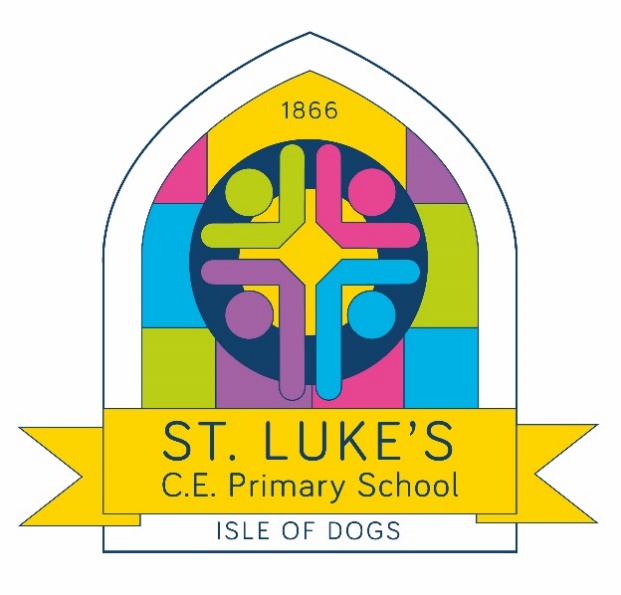 Creative Curriculum 
2020.21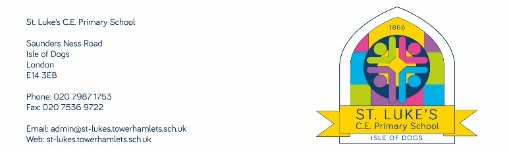 Creative Curriculum Our Identity as a School (INTENT):  At St. Luke’s we want to make sure that our curriculum reflects the diverse yet very distinct community that we serve.  Considering the local context, there are three areas we want to support our pupils with:  Change/resilience Celebrating differencesRaising aspirationsLearning Guarantees (IMPLEMENTATION):Our creative curriculum will allow students to develop: independence, creativity, reflective learning, teamwork, resilience, empathy, problem solving, commitment to justice and social change.Our creative curriculum empowers children to:Connecting: seeing relationships and combining in new ways Risking: having the self-confidence and freedom to fail and keep trying Envisaging: being original and imaginative about what might be Analysing: asking critical and challenging questions Thinking: taking time for reflection and soft thinking Interacting: sharing ideas and collaborating Varying: testing options and trying in different ways Elaborating: exploring and fiddling and doing the unnecessary with love! Analyse and evaluateShow empathyExplore problems from different perspectives Use evidence to support opinions  ExploreRecognise how they can impact their environment and communityShow a commitment to justiceRecognize their roles as a global citizenWork towards a goalAdapt as circumstances change Every year, children will visit or experience:An art galleryA place of historical importance A place of worship A place of local importanceA live professional music performance
We want every child to have the opportunity to grow their specialist skills and see connections between subjects and within life and beyond the school. What Needs to be Covered – The National CurriculumCreative Curriculum for each year group:What Needs to be Covered – The National CurriculumWider Curriculums:For further text suggestions by subject or year group please see:https://www.booksfortopics.comEYFS – wider curriculumHistory Has a sense of own immediate family and relations.Remembers and talks about significant events in their own experience. (This may be very recent.)Looking back in time.Talking about past events like Remembrance day What this looks likeChildren talk about their friends, their families, and why they are important.They share photographs of their families, friends, pets or favourite people.They might talk about their holidays or what they have done at the weekends.Looking at pictures of themselves as babies and talking about how they have changed.Children watch PowerPoints and talk about the soldiers. Make poppies to wear. GeographyNotices detailed features of objects in their environment.Comments and asks questions about aspects of their familiar world such as the place where they live or the natural world.Recognising local landmarks.They talk about the features of their own immediate environment and how environments might vary from one another.What this looks likeThe children use their parents’ knowledge to extend their own experiences of the world.Adults and children tell stories about places and journeys.Children are made aware of features of the environment in the setting and immediate local area, e.g. make visits to shops or a park.Photos in different areas for children to name, draw, build and talk about.Help children to find out about the environment by talking to people, examining photographs and simple maps and visiting local places.Discussing seasons and changes in weather.ScienceLearn that they have similarities and differences that connect them to, and distinguish them from, others.Develop an understanding of growth, decay and changes over time. Show care and concern for living things and the environment.Can talk about some of the things they have observed such as plants, animals, natural and found objects.What this looks likeChildren undertake many practical sorting activities during the school day e.g. boys/girls, colour of hair, colour of eyes etc.They can name parts of the body e.g. eyes, nose, arms, legs, shoulders. This may be through songs, story books e.g. Funny bones etc.Children are encouraged to be aware of their senses – I can see…. I can smell…. Practical activities, real life contexts.Opportunities are provided for children to observe things closely through a variety of means e.g. food is left out to decay, pictures of teeth are looked at for evidence of decay, flowers without water etc.Children study the life cycles of a caterpillar and chicks. The children are able to observe chicks hatch in an incubator and watch them grow. Personal hygiene – wash your hands, brushing teeth – reasons why.Discussing seasons and changes in weather.Healthy eating – what is your favourite foods? Which foods are good for you?REIn pretend play, children imitate everyday actions and events from own family and cultural background, e.g. making and drinking teaRecognise and describe special times or events for family or friends.Know some of the things that make them unique, and can talk about some of the similarities and differences in relation to friends or family.Listens to stories with increasing attention and recall about special celebrations and festivalsReception RE: Who made the wonderful world and why? Why is Christmas special for Christians? Why do Christians believe Jesus is special? What is so special about Easter? Who cares for this special world? How did Jesus rescue people?Discovery RE Nursery: What makes people special? Hat is Christmas? How do people celebrate? What is Easter? What can we learn from stories? What makes places specialWhat this looks likeChildren talk about their friends, their families, and why they are important.They share photographs of their families, friends, pets or favourite people.Children are encouraged to talk about their own home and community life, and to find out about other children’s experiences.Children are given props and pictures to learning about different celebrations and festivals e.g. Chinese new year, Diwali, Christmas, fireworks, EidInviting visitors to come in and share stories with the children.Reception RE/ Discovery RE Nursery Weekly RE lessons and table top activities using role-play small world, art work and writing.ArtExperiment with blocks, colours and marks.Imitate drawing simple shapes such as circles and lines.Explore colour and how colours can be changed. Understand that they can use lines to enclose a space, and then begin to use these shapes to represent objects. Beginning to be interested in and describe the texture of things.What this looks likeDrawing, painting, finger painting, stamping, printing, handprints, splash paintingUsing different media e.g. powder paints, block paints, mixed paints, chalk, crayons, glitter etc.Use of different pens, pencils, paintbrushes etc.Using foil, crepe paper, tissue, cotton wool, wooden lolly sticks etc.ComputingSeek to acquire basic skills in turning on and operating some ICT equipment.Operate mechanical toys, e.g. turns the knob on a wind-up toy or pulls back on a friction car.Know how to operate simple equipment, e.g. turns on CD player and uses remote control. Show an interest in technological toys with knobs or pulleys, or real objects such as cameras or mobile phones. Show skill in making toys work by pressing parts or lifting flaps to achieve effects such as sound, movements or new images.Know that information can be retrieved from computers.What this looks likeChildren are supported in exploring the control technology of toys, e.g. robots, beebots, microphones, coding caterpillarsChildren use I-pads to paint pictures, access phonics programmes, read stories, play maths games;Children use the IWB in many curriculum areas e.g. writing their names, phonics, stories, songs, dance, videos and photos of themselves etc.Even the youngest children know that information can be extracted from the internet by asking questions or searching for informationTechnologyUse various construction materials. Beginning to construct, stacking blocks vertically and horizontally, making enclosures and creating spaces. Join construction pieces together to build and balance. Realise tools can be used for a purpose.What this looks likeChildren use various construction materials e.g. lego, building blocks, construction straws and larger items like wooden blocks, podley outside e.g. making a rocket or a houseChildren are encouraged to assemble and join - use junk modelling items e.g. cardboard boxes, paper, string, to produce objects and join items togetherThey use a range of tools to help them e.g. scissors, glue sticks, hammer, masking tape, split pins, paper clips, cotton.MusicJoin in singing favourite songs and sings a few familiar songsCreate sounds by banging, shaking, tapping or blowing. Show an interest in the way musical instruments soundEnjoy joining in with dancing and ring games. Beginning to move rhythmically. Imitates movement in response to music. Tap out simple repeated rhythms. Explore and learn how sounds can be changedWhat this looks likeDaily songs, start the day songs, songs for routines, nursery rhymes, counting songsTeachers might lead a focus activity session and then the instruments would part of the extended provision and in role play;Making instruments for the children to use e.g. shakers, drums etc.Talking about the type of sounds the children might hear e.g. loud/soft, sounds they might hear in the environmentLead imaginative movement sessions based on children’s current interests such as space travel, zoo animals or shadows.Music is often played in the back ground of the setting and children can respond in song and/or danceIntroduce children to a wide range of music, painting and sculpture. Physical DevelopmentEnjoy joining in with dancing and ring games. Run safely on whole foot. Squat with steadiness to rest or play with object on the ground, and rise to feet without using hands. Can stand momentarily on one foot when shown. Climb confidently and is beginning to pull themselves up on nursery play climbing equipment. Can kick and catch a large ball.Walk upstairs or downstairs holding onto a rail two feet to a step (while carrying a small object)Move freely and with pleasure and confidence in a range of ways, such as slithering, shuffling, rolling, crawling, walking, running, jumping, skipping, sliding and hopping. Mount stairs, steps or climbing equipment using alternate feet. Run skilfully and negotiate space successfully, adjusting speed or direction to avoid obstacles. What this looks likeThe children are given as many opportunities to move freely between indoors and outdoors.The different ways in which children move are valued and talked about and they are encouraged to explore new ways of moving, such as squirming, slithering and twisting along the ground like a snake, and moving quickly, slowly or on tiptoeEncourage body tension activities such as stretching, reaching, curling, twisting and turning.Development of spatial awareness, avoiding obstacles; being able to take calculated but supervised risks,The children are provided with a range of large play equipment that can be used in different ways – climbing frame, small hill, bikes, scooters, trikes, balance bikes, wooden blocks, slide etc.They are taught a range of skills with balls or bean bags for throwing, catching, bouncingSwimming – every child is able to go in the pool, working with floats, co-ordination of arms and legs.ScienceScienceScienceScienceScienceScienceScienceYear 1HumansSeasonal changesMaterialsAnimals in the Local AreaPlantsSuper Scientists Year 2Animals and HumansThe EnvironmentLiving things and their habitatsMaterialsPlantsSuper Scientists Year 3LightAnimals & Humans Forces and MagnetsRocksPlantsSuper Scientists Year 4Living things & Their Habitats Animals & HumansStates of MatterElectricitySoundSuper Scientists Year 5Living things & Their HabitatsForcesEarth & SpaceAnimals and HumansProperties of Materials Super Scientists Year 6Electricity Living things and their habitatsLightAnimals and HumansEvolutionSuper Scientists History & Geography History & Geography History & Geography History & Geography History & Geography History & Geography History & Geography HistoryAutumn 1GeographyAutumn 2HistorySpring 1Geography
Spring 2HistorySummer 1GeographySummer 2Year 1ToysThe WeatherHomes in LondonOur CountryGreat ExplorersMy School and Local AreaYear 2Florence Nightingale and Mary SeacoleKenyaThe Great Fire of LondonWhat a Wonderful WorldRosa ParksThe Thames / SeasideYear 3Stone Age to Iron AgeEuropeRomans (whole term)Romans (whole term)Anglo-Saxons and ScotsVolcanoesYear 4Vikings - 1066Plants of the WorldThe Egyptians: Cleopatra (whole term)The Egyptians: Cleopatra (whole term)WindrushBrazilYear 5Henry VIII and the TudorsMapping the UKThe Victorians and Children’s Rights North AmericaAncient GreeksJapan: Extreme WeatherYear 6World War IILocal Area StudyNelson MandelaNatural ResourcesEarly Islamic Civilisation Rivers: The Thames vs. The AmazonPhysical Education  Physical Education  Physical Education  Physical Education  Physical Education  Physical Education  Physical Education  Autumn 1 Autumn 2  Spring 1  Spring 2   Summer 1  Summer 2  Year 1 Gymnastics/ SwimmingGames- Send and Return/Swimming Dance/SwimmingGames- Hit, Catch, Run /SwimmingGymnastics/SwimmingDance/SwimmingYear 2 Gymnastics/SwimmingGames- Attack, defend, shoot/SwimmingDance/SwimmingGymnastics/Swimming  Dance  /SwimmingAthletics- Run, Jump, Throw/SwimmingYear 3 Outdoor and Adventurous Activities Gymnastics/ Netball Dance /AthleticsGymnastics/Invasion Games- FootballDance/Net and Wall Games- Tennis Athletics /Striking and Fielding Games- CricketYear 4 Outdoor and Adventurous Activities / Tag Rugby Gymnastics/ Netball  Dance /Athletics Gymnastics/ Invasion Games- Football  Dance/ Net and Wall Games- Tennis Athletics /Striking and Fielding Games- CricketYear 5 Outdoor and Adventurous Activities /Swimming Netball/Swimming Gymnastics/Swimming  Dance/Swimming Cricket /SwimmingAthletics/Swimming  Year 6 Outdoor and Adventurous Activities  Tag Rugby Gymnastics  Dance  Cricket  Athletics  RE RE RE RE RE RE RE Autumn 1Autumn 2 Spring 1 Spring 2  Summer 1 Summer 2 Year 1Why is it good to listen to and remember the stories Jesus told?The parables of JesusNativity Characters:  Which character are you?Why are you important?JudaismWhat is it like to live as a Jew? Why is Easter the most important festival for Christians?IslamWhat does it mean to be a Muslim?Is it all right to believe different things from each other?Introduction to different religions Year 2What responsibility has God given people about taking care of Creation?Where is the light of Christmas?JudaismWhy are they having a party? How do Easter symbols help us to understand the meaning of Easter for Christians?IslamWhat is the best way for a Muslim to show commitment to God?Why do Christians make and keep promises before God?Year 3Why is the Bible important for Christians today? How did advent and Epiphany show us what Christmas is really like?JudaismWhat does it mean to be a Jew?Who is the most important person in the Easter story?BuddhismWhat is Budhism?Who is Jesus (I am …..statements)Year 4What does it mean to be a Christian in Britain today?What do Christians mean by peace at Christmas?HinduismWhat is the importance of symbolism, beliefs and teaching in Hinduism?How does Holy Communion build a Christian community?SikhismWhat do Sikhs believe? How did belief in God affect the actions of people from the Old Testament?Year 5What do the miracles of Jesus teach?How do art and music convey Christmas?HinduismWhat does it mean to be a Hindu?What happens in church at Easter?SikhismWhat does it mean to be a Sikh?The journey of life and death Year 6Understanding faith in….How would Christians advertise Christmas to show what Christmas means today?How has the Christian message survived for over 2000 years?Easter HopeBuddhismWhat does it mean to be a Buddhist?Who decidesVersion a or b?ArtArtArtDesign TechnologyDesign TechnologyDesign TechnologyDrawingPaintingMixed MediaDesigning & MakingTextiles / ConstructionCooking and NutritionYear 1Landscape Drawing – My Local areaFocus: shapeColour Creations- Leaf Prints 
Focus: colour/patternMatisse – The SnailFocus:  collage/colour/ texture/pattern Split-pin Puppets
Focus:  Mechanisms – Moving ToysMaking a bird house Focus:  2d to 3d designGrowing Cress and Making sandwiches Focus:  healthy diet/where does food come from?Year 2Keith Haring & Activist Art Focus:  line & shape The River Thames & Monet
Focus:  great artists & developing use of colourKenyan Coil JarFocus:  clay Design a VehicleFocus:  wheels and axels  Finger Puppets Focus:  templates and joiningMaking Bread Focus:  food preparationYear 3Cave DrawingsFocus:  Charcoal/ chalk Abstract Art  - Sonia DelaunayFocus: rhythm and movementRoman Mosaics Focus:  space/formPop-up Books Focus:  mechanisms – rotators and springs Roman Drawstring BagFocus:  2d design to 3d product / aesthetics Healthy European DishFocus:  healthy diet & cooking techniques Year 4Van Gogh and Still Life Drawing Focus:  observational sketching /detailsAndy Warhol & Pop ArtFocus:  colour/pattern/ toneIndian ArtFocus: pattern/layeringMaking Torches Focus:  simple circuits and switches Making Photo frames for Windrush exhibit Focus: appealing design/ cutting/ shaping /joining/ finishing Seasonal Food Focus:  seasonality of foodYear 5Victorian Perspective DrawingFocus:  developing drawing techniques David Hockney Focus: building technique Greek Vases Focus: Wire and modrocProgramming PioneersFocus: CADDesigning the Ultimate RaincoatFocus:  investigate and analyse / evaluate Making Biscuits – Great British Bake-off Focus:  selecting ingredients / appealing design 
Year 6Perspective Drawing of the Blitz Focus:  building technique William Morris Prints Focus: colour/pattern atmosphere Protest/ Street Art:  Banksy & Keith Haring Focus:  compare Bridges and Architecture 

Focus:  pulleys and gears Clay Animation VideoFocus:  AnimationFair Trade MealFocus:  seasonality/ sustainabilityComputing  Computing  Computing  Computing  Computing  Computing  Computing  Autumn 1Autumn 2 Spring 1 Spring 2  Summer 1 Summer 2 Year 1Taking Photos & Creating ChatterpixMaking Weather maps & Programming Code-A-Pillars & BeebotsBook Creator Maze ExplorersGrouping and SortingPresentationYear 2Presentation with PurpleMashProgramming Beebots & Blue-botsEffective Searching & PresentationCoding with Scratch Junior appMaking Music; Digital ArtCoding with PurpleMashYear 3Augmented Reality & WordCoding with PurpleMashAugmented Reality & PowerpointSpreadsheetsCoding with LogoEmailYear 4Programming with Scratch Filming / AnimationAugmented Reality & WordCoding QuizzesCreating games with PurpleMashSimple Webpage DesignYear 5Augmented Reality & Book CreatorDeveloping Games with ScratchPresentation3-D ModellingFilming/ AnimationCoding with PurpleMashYear 6Film-makingCodingBloggingNetworks & SpreadsheetsOnline SafetyPresentationMusic – Music Express (ME) UnitsMusic – Music Express (ME) UnitsMusic – Music Express (ME) UnitsMusic – Music Express (ME) UnitsMusic – Music Express (ME) UnitsMusic – Music Express (ME) UnitsMusic – Music Express (ME) UnitsAutumn 1Autumn 2 Spring 1 Spring 2  Summer 1 Summer 2 Year 1OurselvesOur bodiesWeatherSeasonsStorytime (inc 3 little pigs)PatternOur SchoolAnimalsTravel NumberWaterMachinesYear 2OurselvesAnimalsWeatherPatternToysStorytime Our LandSeasonsTravelNumberOur BodiesWaterYear 3Singing FrenchCommunicationHuman Body (inc skeleton)EnvironmentPoetryChina / Chinese New YearBuildingSoundsTimeAncient WorldsFood & Drink In the Past (inc Tudor Dance)Year 4CommunicationIn the PastEnvironmentRecycling (inc. Making musical instruments)Ancient Worlds (Egypt) Food & DrinkSinging Spanish SoundsAround the World (Slavery & Spiritual Songs) TimeBuildingPoetryYear 5Life Cycles Keeping HealthySolar SystemOur CommunityAt the MoviesCelebrationYear 6World UniteJourneysRootsGrowthClass AwardsMoving OnFrench - Foreign Language French - Foreign Language French - Foreign Language French - Foreign Language French - Foreign Language French - Foreign Language French - Foreign Language Autumn 1Autumn 2 Spring 1 Spring 2  Summer 1 Summer 2 Year 3Greetings Je suis PréhistoriqueColours – ID (name age city)Numbers 0-12 ColoursEuropean countries and flagsChristmas3 Kings Festival & Roule Galette Story CandlemasHow are you?Roman numbers // 0-20Animals /PetsColoursDaysPhonicsNumbers to 31Body PartsFrench-speaking countries A few flags and nationalitiesRevisionsYear 4Back to SchoolClassroom items Brothers and sistersMonths & numbers 1-31Birthdays & DatesBook – Les Orteils n’ont pas de nomChristmas Epiphany Alphabet // hieroglyphsMusical instrumentsFeelingsPlaces in the houseSchool subjectsSeasons - Fruits and vegetablesWeatherClothesTimeMagritte And transportsAssessment( Language Magician)Year 5FamilyEuropean Day of LanguagesHenry VIII’s familyKings’ pastimesSports and FlagsChristmas EpiphanyContinents MapHaiti // Salutations Greeting songsSolar System and Planets CandlemasNew songL’Hymne de la Vie Maps French –speaking countries Landscape featuresCompass pointsKids United“L’hymne de la Vie”FeelingsDirectionsPlaces in townWater Cycle(CLIL Unit)Year 6Revision of greetings, numbers, song, phonicsHygiene and Covid songEuropean day of LnaguagesWWII and food FoodLikes and dislikesPlaces in TownChristmasEpiphanyAbout me Nelson MandelaCandlemasTransport and holidaysProducts from French-speaking countriesSensesFairtrade linkNew songL’Hymne de la VieLanguage MagicianSummer sporting events in FranceReflection on language-learning skills and strategies for KS3Transition project?Year 1Year 1Year 1Year 1Year 1Year 1Year 1Big QuestionHow Does a Human Take Care of Themselves and Each Other?How Does a Human Take Care of Themselves and Each Other?What Does it Mean When Things Change?What Does it Mean When Things Change?How Can a Person Make a Difference?How Can a Person Make a Difference?Autumn 1Autumn 2Spring 1Spring 2Summer 1Summer 2History/GeographyToysI can recognise the difference between the past and present I can use artefacts to investigate the pastI can place objects in order of ageI can use words to describe the past “a long time ago…before I was born…” Weather I can talk about the weatherI can use information given to meI can ask and answer questions about places and environments I can compare two locations Homes in LondonI can use evidence to answer questions about the past I can place objects in order of ageI can use a timelineOur CountryI can describe places using geography words such as human and physical I can describe what sorts of things I see in an environment I can talk about similarities and differences between localitiesGreat ExplorersI can place events in the order that they happened I can retell stories about the pastI can describe the actions of people in the pastMy School and Local AreaI can explain what I like and dislike about an environment I can use observation skills when I visit an environmentI can talk about ways to improve the localityScienceHumansI can identify, name, draw and label the basic parts of the human body and say which part of the body is associated with each senseSeasonal Changes
I can observe changes across the four seasonsI can observe and describe weather associated with the seasons and how day  length variesMaterials
I can distinguish between an object and the material from which it is madeI can identify and name a variety of everyday materials, including wood, plastic, glass, metal, water, and rockI can describe the simple physical properties of a variety of everyday materialsI can compare and group together a variety of everyday materials on the basis of their simple physical propertiesAnimals in the Local Area
I can identify and name a variety of common animals including fish, amphibians, reptiles, birds and mammalsI can identify and name a variety of common animals that are carnivores, herbivores and omnivoresI can describe and compare the structure of a variety of common animals (fish, amphibians, reptiles, birds and mammals, including petsPlants 
I can identify and name a variety of common wild and garden plants, including deciduous and evergreen treesI can identify and describe the basic structure of a variety of common flowering plants, including treesSuper Scientists & Innovative Inventors All science key skills covered. Focus on the skills your class most need. Make simple observations identify and classify objects and animalsAsk simple questions and find the answer in different ways (eg. by practical investigation, or survey).Make close and careful observations over time (eg. plants growing) and, with guidance, identify patterns and relationships.Carry out simple tests in small groups.Identify features of different items and classify them (eg. magnetic/non-magnetic).Use simple scientific language relevant to the area of study and in investigations (eg. prediction, method, result, conclusion). Record my observations in writing, simple diagrams and ICT and make comparisonsI say whether what happened was what I expectedHumansI can identify, name, draw and label the basic parts of the human body and say which part of the body is associated with each senseSeasonal Changes
I can observe changes across the four seasonsI can observe and describe weather associated with the seasons and how day  length variesMaterials
I can distinguish between an object and the material from which it is madeI can identify and name a variety of everyday materials, including wood, plastic, glass, metal, water, and rockI can describe the simple physical properties of a variety of everyday materialsI can compare and group together a variety of everyday materials on the basis of their simple physical propertiesAnimals in the Local Area
I can identify and name a variety of common animals including fish, amphibians, reptiles, birds and mammalsI can identify and name a variety of common animals that are carnivores, herbivores and omnivoresI can describe and compare the structure of a variety of common animals (fish, amphibians, reptiles, birds and mammals, including petsPlants 
I can identify and name a variety of common wild and garden plants, including deciduous and evergreen treesI can identify and describe the basic structure of a variety of common flowering plants, including treesSuper Scientists & Innovative Inventors All science key skills covered. Focus on the skills your class most need. Art & DTSplit-pin Puppets Focus:  Mechanisms & Moving ToysPlease see Art & DT Curriculum MapColour Creations – Leaf Prints 

Focus:  colour/patternI can explore materials and methods I can try out my ideas Making a bird houseFocus:  2D to 3D deSignPlease see Art & DT Curriculum Map Landscape drawing – My local area Focus:  shapeI can create my own work  I can present my work for lots of different reasons I can discuss my own ideas Growing cress and making sandwiches Focus:  healthy diet/ where does our food come from?
Please see Art & DT Curriculum MapMatisse – The SnailFocus:  collage/colour/texture/patternI can use a range of materials I can respond to ideas I can discuss the work of others R.E.Why is it good to listen to and remember the stories Jesus told?The parables of JesusNativity Characters:  Which character are you?Why are you important?JudaismWhat is it like to live as a Jew? Why is Easter the most important festival for Christians?IslamWhat does it mean to be a Muslim?Is it alright to believe different things from each other? Introduction to religions ComputingTaking Photos & Creating ChatterpixI can use technology safely and respectfullyI can use technology purposefully to create, organise, store, manipulate and retrieve digital contentProgramming Code-A-Pillars & Beebots; Making Weather maps & I can use technology safely and respectfully, keeping personal information privateI can identifywhere to go for help and support when I have concerns about content or contact on the internet or other online technologies.I can use technology purposefully to create, organise, store, manipulate and retrieve digital contentI can understand what algorithms are I can use logical reasoning to predict the behaviour of simple programsI can understand that programs execute by following precise and unambiguous instructionsI can create and debug simple programsBook CreatorI can use technology safely and respectfully and identify where to go for helpI can recognise common uses of information technology beyond schoolI can use technology purposefully to create, organise, store, manipulate and retrieve digital contentProgramming Beebots & Maze ExplorerI can use technology safely and respectfully and identify where to go for helpI can understand what algorithms are and how they are implemented as programs on digital devicesI can use logical reasoning to predict the behaviour of simple programsI can understand that programs execute by following precise and unambiguous instructionsI can create and debug simple programsGrouping and Sorting* I can use technology safely and respectfully and identify where to go for help * I can recognise common uses of information technology beyond school * I can use technology purposefully to create, organise, store, manipulate and retrieve digital content.Presentation (Word)I can use technology safely and respectfully, keeping personal information private; identify where to go for help and support when they have concerns about content or contact onthe internet or other online technologies.I can use technology purposefully to create, organise, store, manipulate and retrieve digitalcontentPSHEJigsaw: Being me in my world Jigsaw: Celebrating difference Jigsaw: Dreams and goals Jigsaw: Healthy me Jigsaw: Relationships Jigsaw: Changing me Physical EducationGymnastics- Points and PatchesI can do travelling and jumping actions and stay still when required.I can land safely and with control.I can make up and perform simple movement phrases in response to simple tasksI know when my body is active and I can talk about the difference between tension and relaxationI can share the space and apparatus safely.GamesSend and return+ Attack, defend, shootI can show control and accuracy when I roll and throw the ball I can watch the ball carefully and get in line with itI can be still and move to aim into a target I can recognise where the space is and use it to beat my opponent I know where to stand o make it difficult for my opponent to score points I can show control and accuracy with the basic actions of attacking, defending and shootingI can copy what I see and say why it is goodDance - I can respond to different stimuli (stories, poetry, music, and event) with a range of actions.I can copy and explore basic body actions.I can copy simple movement patternsI can use simple dance vocabulary to describe movement.I can choose movements to make into their own phrases with beginnings, middles and ends.I can talk about dance, linking movement to moods, ideas and feelings.GamesHit, catch and runI can show control and accuracy with the basic actions for controlling and striking a ball I understand how to hit into spaceI recognise space in my games and use it to help myself do well in the gameGymnastics- Wide, Narrow, CurledI can do basic travelling, climbing and balancing actions and stay still when required.I can link and repeat.I am starting to join different ideas together in a sequence.I can share the space and apparatus safely.I can perform movement phrases with control and accuracyI can watch and describe accurately a short sequence of basic gymnastic actions, using appropriate language I can copy a partner's sequence of movement.DanceI can practise and repeat  movement phrases and perform them in a controlled way.I can know where my heart is and understand why itPhysical EducationSwimmingSwimming--------SwimmingI can enter and exit the water safely and carefully, as taught;I can move on and below   the surface, showing confidence and enjoyment in the waterI can blow bubbles rhythmically with nose and mouth submergedI can stretch out and keep afloat on the surface, using a number of body shapes I can fully submerge my face with confidenceI can blow bubbles rhythmically SwimmingI can use different arm and leg actions to propel my body through the water, at first upright and then horizontal, using swimming aids and supportI can gradually coordinate these actions, to balanced and in control of my bodySwimmingI can float on my backs with or without floating aidsI can move from horizontal floating on the front or back and return to standingI can push from wall and glide on the back (optional with arms extended).I can push off, glide (on front and back) and kick my legs across the pool.I can fully submerge to pick up an object.SwimmingI am attempting to push and glide on front and back independentlyI know how to blow bubbles while travelling across waterI can keep calm and relax while travelling under water.SwimmingI can jump in from poolside safelyI am attempting to use arm and legs to propel across water independently for a short distance.I can streamline my body while swimming.I can recognise and identify the purpose of beach flags.I know how to signal for help.MusicMusic Express:OurselvesI can create and respond to vocal sounds I can explore how to change sounds I can create and place vocal and body percussion sounds I can explore descriptive soundsOur bodiesI can perform a steady beat at two different speeds (tempi)I can respond to change of mood in a piece of music with a slow and fast steady beat I can Identify a repeated rhythm pattern I can combine a rhythm pattern and a steady beat I can perform together with concentrationI can perform rhythm patterns on body percussion to a steady beat I can invent and perform new rhythms to a steady beatMusic Express:WeatherI can explore and control dynamics (volume), duration, and timbre with voices, body percussion, and instruments I can improvise descriptive musicI can Identify a sequence of sounds (structure) in a piece of music I can respond to music through movementSeasonsI can identify changes in pitch and responding to them with movementI can contrast changes in pitch with changes in dynamics I can relate pitch changes to graphic symbols and perform pitch changes vocally I can listen and respond to a falling pitch signalI can distinguish between pitched and unpitched percussion soundsI can listen in detail to a piece of orchestral musicMusic Express:Storytime (inc. 3 Little Pigs)I can discuss basic musical terms – fast, slow, loud, quietI can understand how music can tell a storyI can perform with concentrationI can play fast, slow, loud, and quietI can create music that matches an event in a storyI can rehearse and perform with othersI can learn new songs and chantsPatternI can mark a steady beat with voices and body percussionI can count and perform a steady beat in patterns of two, three, and fourbeatsI can explore different ways to emphasise the first beat in a repeating patternor metreI can identify metre by recognising its patternI can divide the number 12 into twos, threes, and foursI can explore different ways to emphasise beats to form a groupI can explore sounds on instruments and finding different ways to vary their soundMusic Express:Our SchoolI can explore different sound sources and materialsI can analyse the dynamics and duration of sounds around the schoolI can explore these elements/dimensions on instrumentsI can create two contrasting texturesI can sing a songI interpret sounds and explore instrumentsI can create a soundscape as part of a song performanceAnimalsI can understand pitch and make high and low vocal soundsI can relate pitch to high and low body postureI can understand pitch by singing a song with contrasting high and lowmelodiesI can identify and play high and low pitches in musicI can explore and develop an understanding of pitch using the voice and body movementsI can recognise and perform pitch changes and contrastsMusic Express:TravelWe can combine voices, movement, and instruments to perform a chant anda songI can keep a steady beat, including on instrumentsI can create word rhythmsI can perform word rhythms with movementI can respond to music in movementI can play and combine simple word rhythmsNumberI can recognise and develop a sense of steady beat using voices and body percussionI can identify and perform changes in tempoI can learn to play percussion with controlI can keep a steady beat and using dynamics to vary the musical effectI can identify and keep a steady beat using movement, body percussion, and instrumentsI can recognise and respond to changes in tempo in musicMusic Express:WaterI can create a picture in soundI can understand musical structure by listening and respondingI can perform a simple repeated patternMachinesI can maintain a steady beatI can sequence soundsI can play to a steady beatI can play at different speeds (tempi)I can control changes in speed (tempi)World Music Day 21st JuneTripsMuseum of Childhood Greenwich Ecology Park/Soanes CentreWeather WorkshopGeffrye MuseumDocklands Museum The Horniman Museum Mosque The Tate Modern (take Thames Clippers)Mudlarking at the Docklands Museum Key Text Lost in the Toy Museum By David LucasGingerbread Man Dogger byShirley HughesNaughty Bus by Jan and Jerry OkeWhen will it be spring? By Catherine WaltersWeather    Poems (1/2weeks)Information Text on different types of weather’‘National Geographic Little Kids First Big Book of Weather’. Also ‘What will the Weather be? Lynda DewittStick ManJulia DonaldsonThe House that Once WasJulie Fogliano & Lane SmithThe Three Little PigsRumplestiltskin (Nina Birch Training unit)Home Carson EllisBeeguAlexis DeaconKatie in LondonJames Mayhew ( non-chon report) 1 weekThe Smartest Giant in Town ( Nina Birch Training unit)Senses Poetry(Children describe a special place to them using their senses)(1 week)The Lonely BeastChris JudgeThe Extraordinary Gardener (links to Plants) Sam BoughtonAlastair Humphry’s Great AdventurersWhere the Wild Things Are ‘Maurice Sendak(Nina Birch Training ) ‘The TIger Who Came to Tea’Judith Kerr‘Look Up’ Nathan Byron ( links to Science: Mae Jemison)Year 2Year 2Year 2Year 2Year 2Year 2Year 2Big QuestionHow Should we Look After Each Other and our Local Area? How Should we Look After Each Other and our Local Area? What are some big changes that have happened in London?What are some big changes that have happened in London?Can we Learn from Each Other to Make a Difference?Can we Learn from Each Other to Make a Difference?Autumn 1Autumn 2Spring 1Spring 2Summer 1Summer 2History/GeographyFlorence Nightingale and Mary SeacoleI can use evidence to ask and answer questions about the past  I can use artefacts, pictures, stories, the internet and other databases to investigate the past I recognise that there are reasons why people from the past acted as they didKenya I can use information (including the internet) to help me answer questions about the environment I can give my views on an environment or locality  I can make comparisons The Great Fire of LondonI can place events and objects on a timeline I can recognize that my life is different than people from the past I can explain some of the different ways in which the past has been representedI can use words to describe the passing of timeWhat a Wonderful World I can use geographical vocabulary  I can name and locate the world’s seven continents and five oceans I can identify the location of hot and cold areas of the world I can use a world map, atlas and globeRosa ParksI can recognise that there are reasons why people acted as they did in the past I can describe people and events that I have studiedI can make comparisons between people from different time periodsThe Thames / SeasideI can investigate the character of my own area I can make notes about the features that gives places their character  I can describe the human and physical features of placesI can use geographical vocabularyI can use locational language  ScienceMake simple observations identify and classify objects and animalsAsk simple questions and find the answer in different ways (eg. by practical investigation, or survey).Make close and careful observations over time (eg. plants growing) and, with guidance, identify patterns and relationships.Carry out simple tests in small groups.Identify features of different items and classify them (eg. magnetic/non-magnetic).Use simple scientific language relevant to the area of study and in investigations (eg. prediction, method, result, conclusion). Record my observations in writing, simple diagrams and ICT and make comparisonsI say whether what happened was what I expectedAnimals & Humans I I can notice that animals,including humans, have offspring which grow into adultsI I can find out about and describe the basic needs of animals, including humans, for survival (water, food and air)I can describe the importance for humans of exercise, eating the right amounts of different types of food, and hygiene.The Environment I can observe closely, using simple equipment by measuring the time taken for ice to melt in a comparative test.I can identify and classify by sorting litter into recycling groups based on their materials.I can use observations and ideas to suggest answers to questions by suggesting ways that waste can be reduced, reused and recycled.I can use observations and ideas to answer questions by thinking of ways to persuade people to use less energy.I can gather and record data to help in answering questions by taking surveys.I can ask simple questions and recognise that they can be answered in different ways by researching the rainforestI can perform simple tests, by investigating how much water can be saved by turning off the tap while washing handsI can ask simple questions and recognise that they can be answered in different ways by asking and answering questions about endangered animals.Living Things & Their Habitats I can explore and compare the differences between things that are living, dead, and things that have never been aliveI can identify that most living things live in habitats to which they are suited and describe how different habitats provide for the basic needs of different kinds of animals and plants, and how they depend on each otherI can identify and name a variety of plants and animals in their habitats, including micro-habitatsI can describe how animals obtain their food from plants and other animals, using the idea of a simple food chain, and identify and name different sources of foodMaterials I can identify and compare the suitability of a variety of everyday materials, including wood, metal, plastic, glass, brick, rock, paper and cardboard for usesI can find out how the shapes of solid objects made from some materials can be changed by squashing, bending, twisting and stretching. PlantsI can observe and describe how seeds and bulbs grow into mature plantsI can find out and describe how plants need water, light and a suitable temperature to grow and stay healthy.Super Scientists & Innovative InventorsAll science key skills covered. Focus on the skills your class most need. Art & DTFinger PuppetsFocus:  Templates and joining Please see Art & DT Curriculum MapKenyan Art – Making a coil jar with clayFocus:  clayI can describe characteristics of different types of art, craft and designI can use my ideas and make clear choices about my workMaking BreadFocus:  food preparation Please see Art & DT Curriculum MapDesign a Vehicle Focus:  wheels and axels Please see Art & DT Curriculum MapKeith Haring & Activist Art Focus:  line and shapeI can talk about the work of different artists and compare it to my own workI can explore different methods and materials I can use art to show my ideasThe River Thames and MonetFocus:  great artists and developing use of colourI can show control in the methods and materials that I use in my work I can describe similarities and differences between methodsI can suggest ways to improve my own workR.E.What responsibility has God given people about taking care of Creation?Where is the light of Christmas?JudaismWhy are they having a party? How do Easter symbols help us to understand the meaning of Easter for Christians?IslamWhat is the best way for a Muslim to show commitment to God?Why do Christians make and keep promises before God?Computing PresentationI can use technology safely and respectfully, keeping personal information privateI can use technology purposefully to create, organise, store, manipulate and retrieve digitalcontentProgramming Beebots & Blue-botsI can use technology safely and respectfully, keeping personal information privateI can identifywhere to go for help and support when I have concerns about content or contact on the internet or other online technologies.I can understand what algorithms are and how they are implemented as programs on digital devicesI can use logical reasoning to predict the behaviour of simple programsI can understand that programs execute by following precise and unambiguous instructionsI can create and debug simple programsEffective Searching & PresentationI can use technology safely and respectfully and identify where to go for helpI can recognise common uses of information technology beyond schoolI can use technology purposefully to create, organise, store, manipulate and retrieve digital contentCoding with Scratch Junior appI can use technology safely and respectfully, keeping personal information privateI can identifywhere to go for help and support when I have concerns about content or contact on the internet or other online technologies.I can understand what algorithms are and how they are implemented as programs on digital devicesI can use logical reasoning to predict the behaviour of simple programsI can understand that programs execute by following precise and unambiguous instructionsI can create and debug simple programsMaking Music, Digital Art & PresentationI can use technology safely and respectfully, keeping personal information privateI can recognise common uses of information technology beyond schoolI can use technology purposefully to create, organise, store, manipulate and retrieve digital contentCoding with PurpleMash I can use technology safely and respectfully, keeping personal information privateI can identifywhere to go for help and support when I have concerns about content or contact on the internet or other online technologies.I can understand what algorithms are and how they are implemented as programs on digital devicesI can use logical reasoning to predict the behaviour of simple programsI can understand that programs execute by following precise and unambiguous instructionsI can create and debug simple programsPSHEJigsaw: Being me in my worldJigsaw: Celebrating differenceJigsaw: Dreams and goalsJigsaw: Healthy meJigsaw: RelationshipsJigsaw: Changing mePhysical EducationGymnastics- Parts High and Parts LowI can perform a range of actions (travelling, balancing, jumping and rolling) with control and coordination.I can make up sequences.I can move smoothly from a position of stillness to a travelling movement/another stillness.I know that gymnastics makes my heart beat faster. GamesAttack, defend and shoot through inventing and creating gamesI can perform a range of skills with control (focus on different generic skills – rather than named sports – over the weeks i.e rolling, throwing, striking, kicking, catching and gathering skills)I can watch and describe performances accuratelyI recognise what is successfulI can choose and use tactics that work for my gameI understand and can describe changes to my heart rate when playing different games I can make up a game using games equipment that increases my heart rateI can know how to score and keep the rules of my gameI can watch and describe the games of others accuratelyI can record my game and teach others how to play (link to instructional writing)Dance- Great Fire of LondonI can talk about different stimuli as the starting point for creating dance phrases and short dances.I can explore actions in response to stimuli such as stories, poems, events, rhythms, music, props etcI can show some sensitivity to the accompaniment.Gymnastics-Spinning, Turning and TwistingI can perform a range of actions (travelling, balancing, jumping and rolling) with control and coordination.I can make up sequences of gymnastic actions.I can adapt the sequence to include floor, mats, apparatus, showing control, accuracy and fluency.I can repeat and perform a short sequence where there is a clear beginning, middle and end.I can describe a sequence accurately, commenting on what it contains and whether it is performed smoothly and with control.I can choose one aspect of their sequence to improve, and say how to improve it.DanceI can perform short dances using rhythmic and dynamic qualities to express moods, ideas and feelings.I can show an understanding of mood and describe how a dance makes me feel.I can explore ideas, moods and feelings by improvising, and by experimenting with actions, dynamics, directions, levels I can show a growing range of creative movements.I can choose and link actions to make short dance phrasesI can describe dance phrases and expressive qualitiesAthleticsRun, Jump & Throw I can run at different speeds for short and long distancesI can learn to run at different speeds over obstacles  I can throw across long and short distances I can aim at a target when throwing I can link a variety of jumps togetherI know which muscles make power and how they are important when jumping I can throw into targets set at different distances I can use different techniques and speeds to meet challenges set for running, jumping and throwing. I can describe what happens to my body when I am taking part in AthleticsPhysical EducationSwimming------I can enter and exit the water safely, as taughtI can move around and across the pool, eg walking, running, hopping, with swimming aids and supportI can move on and below   the surface, showing confidence and enjoyment in the waterI can move on and below   the surface, showing confidence and enjoyment in the water.I can submerge fully and with confidence.I can stretch out and keep afloat on the surface, using a number of body shapesI can use different arm and leg actions to propel my body through the water.I can keep horizontal body position when swimming.I can gradually coordinate these actions, to balanced and in control of my body.I can perform a tuck float and hold it for 5s.I can talk about what my body feels like in the water and describe how it feels different when moving in the same way in water and on landI can use effective front crawl and back stroke (alternating) leg kick to propel across water independently I can use simultaneous leg action (dolphin kick or breast stroke kick)I know how to float and rest in the waterI can perform a rotation from back to front and stand upI can perform a rotation from front to back and stand upI can begin to swim short distances of between 5 and 10 metres without floating aids.I know how to breath while swimming.I can identify an open water hazard near my home or school.Music Ourselves(Exploring Sounds)I can create and respond to vocal sounds and body percussionI can develop the use of vocal sounds to express feelingsI can explore expression in a conversation without wordsI can notate pitch shape and duration using simple line graphicsI can understand how mood can be expressed using the voiceI can understand the structure of call and response songsAnimals (Pitch)I can listen to a steady beat and responding in movementI can identify and respond to changes in pitch, upwards and downwardsI can perform changes in pitch using whole body movement and voiceI can understand and perform upwards and downwards pitch directionI can read pitch line notationI can play pitch lines on tuned percussionI can combine pitch change with changes in other elements/dimensionsWeather(Exploring Sounds)I can perform a rhythmic chant and playing an independent rhythm patternto accompany itI can listen in detail to a piece of orchestral musicI can perform an updated version of a traditional nursery rhyme with a rapsection includedI can accompany a song with three different repeated word patternsI can compose music to illustrate a storyPattern (Beat)I can perform steady beat patterns, including in groups, to accompany a songI can play different patterns of steady beat within four beats, and matchthem to a simple scoreI can perform and create simple rhythms using a simple scoreI can perform and create simple three-beat rhythms using a simple scoreI can interpret a score to perform different beat patternsI can perform beat patterns with voices and percussionI can explore different ways to organise musicToys (Beat)I can keep a steady beat at different speeds (tempi)I can mark beats within a four-beat metreI can develop a sense of steady beat through chant, actions, and instrumentsI can perform a steady beatI can change tempoI can respond to imagesStorytime (Exploring Sounds)I can combine sounds to create a musical effectI can understand how music, dance, and drama can combine in storytellingI can explore voices to create descriptive musical effectsI can create and match descriptive sounds made with the voiceI can perform to an audienceOur Land(Exploring Sounds)I can explore timbre and texture to understand how sounds can be descriptiveI can match descriptive sounds to imagesI can identify ways of producing soundsI can listen to and evaluate compositionI can rehearse and refine to develop a performanceSeasons(Pitch)I can sing with expression, paying attention to the pitch shape of the melodyI can sing using sign language in a songI can accompany a song with vocal and instrumental ostinatoI can identify rising and falling pitchI can perform a rising pitch sequence in a songI can listen and respond to pitch changes with movementsTravel(Performance)I can explore patterns of physical movement in a game songI can respond to a song with movementI can use simple musical vocabulary to describe musicI can combine steady beat and rhythms to accompany a songI can listen and respond to contemporary orchestral musicI can play an instrument game to practise steady beat at changing tempiI can prepare and improve a performance using movement, voice andpercussionI can use instruments expressivelyI can understand notationNumber (Beat)I can perform a steady beat and simple rhythms using movement, percussion,and body percussionI can understand and differentiate between beat and rhythmOur Bodies(Beat)I can recognise and respond to steady beats, including at different tempiI can recognise and play rhythmic patternsI can recognise and respond to a rhythm ostinato patternI can play steady beats at different tempi on body percussion andinstrumentsI can sing in two parts and combine steady beatsI can perform rhythmic movement patterns to a steady beatI can perform rhythmic patterns on percussionWater (Pitch)I can understand pitch through singing, movement, and note namesI can perform a melodyI can understand melody through songs, movement, and performing pitchshapes on tuned instrumentsI can explore and develop an understanding of pitchI can use musical scales, high notes and low notes in a compositionTrips Florence Nightengale MuseumRecycling CentreArt Workshop?St. Paul’s (Great Fire of London Workshop)Cutty SarkSynagogueTransport for London Museum Botanical Gardens at the Barbican Trip to the seasideKey Text Traction ManDay the crayons quit ‘The Hunter’Paul Geraughty‘Lila and the Secret of Rain’David Conway‘Wangari’s trees of Peace’ Jeanette WinterAfrican poetry‘Pass it On’ African- American Poetry for children.(1 week performance poetry)Samuel Pepys’ diary (Nina Birch Training unit for GFoL)‘Owl Babies’ (Nina Birch training – write new version ‘Fox Babies’)  The Story Machine Tom McLaughlin The Sea MonsterChristopher Wormell The Tin Forest by Helen Ward Captain Flinn and the Pirate DinosaursGiles Andreae & Russell AytoTell me a DragonJackie Morris (poem to describe own dragon using similes)Information report on Nocturnal animals(Nina Birch Training Unit) The Disgusting Sandwich Gareth Edwards & Hannah ShawRuby Bridges Goes to School  The TunnelAnthony Browne Into the ForestAnthony BrowneA River by Marc Martin(Write River poems using senses to describe)Year 3Year 3Year 3Year 3Year 3Year 3Year 3Big QuestionDoes the Past Help us to Understand who we are? Does the Past Help us to Understand who we are? Is change a positive thing?Is change a positive thing?What Qualities do you Need to Make a Difference?What Qualities do you Need to Make a Difference?Autumn 1Autumn 2Spring 1Spring 2Summer 1Summer 2History/
GeographyStone Age to Iron AgeI can use evidence to find answers to questions about the past I can use dates and other historical vocabulary I can identify some of the different ways in which the past has been represented EuropeI can locate the world’s countries, using maps to focus on Europe, concentrating on their environmental regions, key physical and human characteristics, countries and major citiesI can use atlases and globes accuratelyI can describe and understand key aspects of human geographyI can identify the position and significance of latitude, longitude and the EquatorRomans I use evidence to find answers to questions about the pastI can describe some of the main events, people and periods I have studiedI suggest causes and consequences of the main events and changes in historyI can place events chronologically on a timelineRomans I use evidence to find answers to questions about the pastI can describe some of the main events, people and periods I have studiedI suggest causes and consequences of the main events and changes in historyI can place events chronologically on a timelineAnglo-Saxons and ScotsHow did Aethelbert make a difference? I can use dates and other historical vocabulary I can show some of the similarities and differences between periods I have studiedI can place people and periods I have studied into different periods of time Volcanoes I can talk about physical and human featuresI can discuss changes over timeI can use skills and sources of evidence to respond to a range of geographical questionsI can use atlases and globes accuratelyI can use technical vocabulary with accuracyScienceAsk relevant questions that can be answered using a range of scientific enquiry approaches.Choose an appropriate approach to an enquiry (eg. fair test or observation).Set up simple practical enquiries using comparative and fair testing.Make systematic and careful observations, including taking measurements,  using a range of equipment.Gather, record, classify and present data in a variety of ways to answer questions (eg. table, venn diagram, carroll diagram, bar chart).Record observations using drawings and labelled diagrams.Report results and conclusions orally, in writing, displays and presentations Identify differences, similarities or changes related to simple scientific ideas and processesUse scientific language, drawings, labelled diagrams, keys, bar charts, and tables with growing accuracy Draw simple conclusions from results and make further predictions from them based on patterns identified.Suggest how a method could be improved to provide more accurate results.Use straightforward scientific evidence to answer questions or to support their findings.Light I can recognise that they need light in order to see things and that dark is the absence of lightI can notice that light is reflected from surfacesI can recognise that light from the sun can be dangerous and that there are ways to protect their eyesI can recognise that shadows are formed when the light from a light source is blocked by a solid objectI can find patterns in the way that the size of shadows changeAnimals including Humans I can identify that animals, including humans, need the right types and amount of nutrition, and that they cannot make their own food; they get nutrition from what they eatI can identify that humans and some animals have skeletons and muscles for support, protection and movementForces & Magnets I can compare how things move on different surfacesI can notice that some forces need contact between two objects, but magnetic forces can act at a distanceI can observe how magnets attract or repel each other and attract some materials and not otherscompare and group together a variety of everyday materials on the basis of whether they are attracted to a magnet, and identify some magnetic materialsI can describe magnets as having two polesI can predict whether two magnets will attract or repel each other, depending on which poles are facingRocksI can compare and group together different kinds of rocks on the basis of their appearance and simple physical propertiesI can describe in simple terms how fossils are formed when things that have lived are trapped within rocksI can recognise that soils are made from rocks and organic matter.Plants I can identify and describe the functions of different parts of flowering plants: roots, stem, leaves and flowersI can explore the requirements of plants for life and growth (air, light, water, nutrients from soil, and room to grow) and how they vary from plant to plantI can investigate the way in which water is transported within plantsI can explore the part that flowers play in the life cycle of flowering plants, including pollination, seed formation and seed dispersal.Super Scientists & Innovative InventorsAll science key skills covered. Focus on the skills your class most need. Art & DTCave DrawingsFocus:  charcoal / chalkI can record sketches of my ideasI can discuss my ideas and meanings Making a healthy European dishFocus:  healthy diet & cooking techniques Please see Art & DT Curriculum MapRoman Mosaics Focus:  space/formI can explore ideas by talking about themI can investigate materials and methods to develop my understanding I can adapt and improve my workRoman drawstring bagFocus:  2D design to 3D design & aestheticsPlease see Art & DT Curriculum MapSonia Delaunay & Abstract ArtFocus:  rhythm and movementI can collect information and practical resources to make choices about my workI can talk about the work of more than one artists/designerI can discuss the work of others and comment on their ideas and purposes  Pop-up booksFocus:  mechanisms – rotators and springsPlease see Art & DT Curriculum MapR.E.Why is the Bible important for Christians today?How did advent and Epiphany show us what Christmas is really like?JudaismWhat does it mean to be a Jew?Who is the most important person in the Easter story?BuddhismWhat is Budhism?Who is Jesus (I am …..statements)Computing Augmented Reality & Word I can use technology safely, respectfully and responsibly recogniseacceptable/unacceptable behaviourI can select, use and combine a variety of software (including internet services) on a range ofdigital devices to design and create … content that… evaluating and presenting dataand informationCoding with PurpleMashI can use technology safely, respectfully and responsibly; recogniseacceptable/unacceptable behaviour; identify a range of ways to report concerns aboutcontent and contact.I can design, write and debug programs that accomplish specific goals, including controllingor simulating physical systems I can solve problems by decomposing them into smaller partsI can use sequence, selection, and repetition in programs; work with variables and various forms of input and outputI can use logical reasoning to explain how some simple algorithms work and to detect andcorrect errors in algorithms and programs.Augmented Reality & PowerpointI can use technology safely, respectfully and responsibly; recogniseacceptable/unacceptable behaviour; identify a range of ways to report concerns aboutcontent and contact.I can select, use and combine a variety of software (including internet services) on a range ofdigital devices to design and create … content that… evaluating and presenting dataand informationSpreadsheetsI can use technology safely, respectfully and responsibly; recogniseacceptable/unacceptable behaviourI can learn about computer networks including the internet; how they can provide multipleservices, such as the world wide web; and the opportunities they offer for communication and collaborationI can design, write and debug programs that accomplish specific goals, including controllingor simulating physical systems I can solve problems by decomposing them into smaller partsI can use sequence, selection, and repetition in programs; work with variables and various forms of input and outputI can use logical reasoning to explain how some simple algorithms work and to detect andcorrect errors in algorithms and programsCoding with LogoI can use technology safely, respectfully and responsibly; recogniseacceptable/unacceptable behaviour; identify a range of ways to report concerns aboutcontent and contact.I can design, write and debug programs that accomplish specific goals, including controllingor simulating physical systems I can solve problems by decomposing them into smaller partsI can use sequence, selection, and repetition in programs; work with variables and various forms of input and outputI can use logical reasoning to explain how some simple algorithms work and to detect andcorrect errors in algorithms and programsEmailI can use technology safely, respectfully and responsibly; recogniseacceptable/unacceptable behaviour; identify a range of ways to report concerns aboutcontent and contact.I can select, use and combine a variety of software (including internet services) on a range ofdigital devices to design and create … content that… evaluating and presenting dataand informationPSHEJigsaw: Being me in my worldJigsaw: Celebrating differenceJigsaw: Dreams and goalsJigsaw: Healthy meJigsaw: RelationshipsJigsaw: Changing mePhysical Education - PPAOAAI can recognise where I am on a plan or diagramI can travel successfully to and from objects and locations on the groundI can recognise symbols and pictures and relate them to a diagramI can use a range of skills to lift and carry equipmentI can choose simple approaches to solve the problems I have been setI can work cooperatively with others on tasksI can show an awareness of how to keep safeI can describe my own and others’ roles in activitiesGymnastics-Stretching, Curling and Arching I can use shape, balance and travel to explore floor, mats and apparatus.I can practise an action or short sequence of movements, and improve the quality of those actions and linking movements.I can explain the differences between two performances.I know the importance of warming up and identify when my body is warm and stretched.Dance- MagnetsI can sustain effort in my dancesI can recognise unison and canon and suggest improvements.I can link actions to make short dances when working with a partner or in a small groupI can use a range of expressive language to describe danceGymnasticsI can show control, accuracy and fluency of movement when performing actions on my own and with a partner.I can devise and perform a gymnastic sequence, showing a clear beginning, middle and end both independently and with a partner.I can adapt a sequence to include different levels, speeds or directions.I know the importance of warming up and identify when my body is warm and stretched.I can understand that strength and suppleness are important in gymnastics.I know how to improve a performance.Dance I can show an imaginative response to different stimuli through my use of language and choice of movement.I can use a range of expressive language to describe danceI can incorporate different qualities and dynamics into my movementI can perform short dances with expression, showing an awareness of others when moving.I can describe what makes a good dance phraseAthletics-Run, Jump & Throw I can run at different speeds e.g. change my pace with control I can decide the correct pace when running a long distance I can develop fluency and rhythm when choosing and applying different stride patterns  I can use different throwing techniques e.g. push/pull throw, fling & heave throw I can throw accurately at a target and across different distances I know different techniques which will help me increase my height and distance of my jump  Physical Education -----Invasion Games-NetballI can use a range of Netball skills to help me keep possession and control of the ballI can use a range of skills to keep possession and make progress towards a goal, on my own and with others I can weigh up the options and often make good decisions about what to doI can recognise players who play well in games and give some reasons whyAthletics-Run, Jump & Throw I can explore different body position in flightI can explore different combination of jumpsI can pass and receive a baton when running as a team I can jump over hurdles with control and balance I can describe what happens to my body when I am taking part in athleticsI can apply a variety of techniques in a running, jumping an throwing competitionInvasion GamesFootballI can use a range of football skills to help me keep possession and control of the ballI can use a range of skills to keep possession and make progress towards a goal, on my own and with others I can explain how to keep possession and describe how I and others have achieved itI know how to use spaceNet GamesTennisI can keep a game going using a range of different ways of throwingI can vary the speed and direction of the ballI can choose good places to stand when receiving, and give reasons for my choiceI can describe what is successful in my own and others' playStriking and fielding games- CricketI can strike a ball with intent and throw it more accurately when bowling and/or fieldingI can intercept and stop the ball with consistency, and return it quickly and accurately I can choose and use batting or throwing skills to make the game hard for my opponentsFrench - FLGreetings & introductions“Je suis préhistorique”AlphabetWhere is French spoken?Classroom instructionsNumbers 0-12 & ageDaysPhonicsChristmas Song3 Kings Festival & Roule Galette Story CandlemasCrêpesLikes / dislikesPhonicsAnimals ColoursBrown BearNoun & adjective orderPhonicsAssessmentPetsEuropean CountriesFlag coloursNationalitiesGrammar – capital lettersFrench - FLAll skills constantly revisited and consolidated throughout the yearListening and respondingI can listen and show understanding of single words through physical responseI can listen and identify rhyming words and particular sounds in songs and rhymesI can recognise a familiar question I can join in with actions to accompany familiar songs, stories and rhymes SpeakingI can repeat words modelled by a teacherI can respond to a familiar question with a simple rehearsed response I can name objects (nouns) and actions (verbs) and link words with a simple connectiveI can name nouns and present a rehearsed simple statement I can use strategies for memorisation of vocabulary (actions, visuals cognates, memory triggers etc)Reading and respondingI can identify individual sounds in words and pronounce accuratelyI can start to recognise the sounds of some letter strings I can recognise that there are accents in French which influence the pronunciation of soundsI can read and show understanding of familiar single wordsI can explain the layout of a bi-lingual dictionaryWritingI can write and say simple familiar words to describe people, places, things and actions using a scaffoldI can write single familiar words from memory with understandable accuracy copy single words and short phrases accuratelyI can use strategies for memorisation of spelling (number of letters, shapes, patterns, cognates, memory triggers etc)Grammar I can name a noun, adjective, verb, pronoun, conjunction in FrenchI can use the 1st and 2nd person pronouns with a regular verb in the present tenseI know that there are similar and different rules about capitalisation in French - no capitals for days or months (nor seasons, languages and nationalities)I know that there are masculine and feminine nouns in FrenchAll skills constantly revisited and consolidated throughout the yearListening and respondingI can listen and show understanding of single words through physical responseI can listen and identify rhyming words and particular sounds in songs and rhymesI can recognise a familiar question I can join in with actions to accompany familiar songs, stories and rhymes SpeakingI can repeat words modelled by a teacherI can respond to a familiar question with a simple rehearsed response I can name objects (nouns) and actions (verbs) and link words with a simple connectiveI can name nouns and present a rehearsed simple statement I can use strategies for memorisation of vocabulary (actions, visuals cognates, memory triggers etc)Reading and respondingI can identify individual sounds in words and pronounce accuratelyI can start to recognise the sounds of some letter strings I can recognise that there are accents in French which influence the pronunciation of soundsI can read and show understanding of familiar single wordsI can explain the layout of a bi-lingual dictionaryWritingI can write and say simple familiar words to describe people, places, things and actions using a scaffoldI can write single familiar words from memory with understandable accuracy copy single words and short phrases accuratelyI can use strategies for memorisation of spelling (number of letters, shapes, patterns, cognates, memory triggers etc)Grammar I can name a noun, adjective, verb, pronoun, conjunction in FrenchI can use the 1st and 2nd person pronouns with a regular verb in the present tenseI know that there are similar and different rules about capitalisation in French - no capitals for days or months (nor seasons, languages and nationalities)I know that there are masculine and feminine nouns in FrenchAll skills constantly revisited and consolidated throughout the yearListening and respondingI can listen and show understanding of single words through physical responseI can listen and identify rhyming words and particular sounds in songs and rhymesI can recognise a familiar question I can join in with actions to accompany familiar songs, stories and rhymes SpeakingI can repeat words modelled by a teacherI can respond to a familiar question with a simple rehearsed response I can name objects (nouns) and actions (verbs) and link words with a simple connectiveI can name nouns and present a rehearsed simple statement I can use strategies for memorisation of vocabulary (actions, visuals cognates, memory triggers etc)Reading and respondingI can identify individual sounds in words and pronounce accuratelyI can start to recognise the sounds of some letter strings I can recognise that there are accents in French which influence the pronunciation of soundsI can read and show understanding of familiar single wordsI can explain the layout of a bi-lingual dictionaryWritingI can write and say simple familiar words to describe people, places, things and actions using a scaffoldI can write single familiar words from memory with understandable accuracy copy single words and short phrases accuratelyI can use strategies for memorisation of spelling (number of letters, shapes, patterns, cognates, memory triggers etc)Grammar I can name a noun, adjective, verb, pronoun, conjunction in FrenchI can use the 1st and 2nd person pronouns with a regular verb in the present tenseI know that there are similar and different rules about capitalisation in French - no capitals for days or months (nor seasons, languages and nationalities)I know that there are masculine and feminine nouns in FrenchAll skills constantly revisited and consolidated throughout the yearListening and respondingI can listen and show understanding of single words through physical responseI can listen and identify rhyming words and particular sounds in songs and rhymesI can recognise a familiar question I can join in with actions to accompany familiar songs, stories and rhymes SpeakingI can repeat words modelled by a teacherI can respond to a familiar question with a simple rehearsed response I can name objects (nouns) and actions (verbs) and link words with a simple connectiveI can name nouns and present a rehearsed simple statement I can use strategies for memorisation of vocabulary (actions, visuals cognates, memory triggers etc)Reading and respondingI can identify individual sounds in words and pronounce accuratelyI can start to recognise the sounds of some letter strings I can recognise that there are accents in French which influence the pronunciation of soundsI can read and show understanding of familiar single wordsI can explain the layout of a bi-lingual dictionaryWritingI can write and say simple familiar words to describe people, places, things and actions using a scaffoldI can write single familiar words from memory with understandable accuracy copy single words and short phrases accuratelyI can use strategies for memorisation of spelling (number of letters, shapes, patterns, cognates, memory triggers etc)Grammar I can name a noun, adjective, verb, pronoun, conjunction in FrenchI can use the 1st and 2nd person pronouns with a regular verb in the present tenseI know that there are similar and different rules about capitalisation in French - no capitals for days or months (nor seasons, languages and nationalities)I know that there are masculine and feminine nouns in FrenchAll skills constantly revisited and consolidated throughout the yearListening and respondingI can listen and show understanding of single words through physical responseI can listen and identify rhyming words and particular sounds in songs and rhymesI can recognise a familiar question I can join in with actions to accompany familiar songs, stories and rhymes SpeakingI can repeat words modelled by a teacherI can respond to a familiar question with a simple rehearsed response I can name objects (nouns) and actions (verbs) and link words with a simple connectiveI can name nouns and present a rehearsed simple statement I can use strategies for memorisation of vocabulary (actions, visuals cognates, memory triggers etc)Reading and respondingI can identify individual sounds in words and pronounce accuratelyI can start to recognise the sounds of some letter strings I can recognise that there are accents in French which influence the pronunciation of soundsI can read and show understanding of familiar single wordsI can explain the layout of a bi-lingual dictionaryWritingI can write and say simple familiar words to describe people, places, things and actions using a scaffoldI can write single familiar words from memory with understandable accuracy copy single words and short phrases accuratelyI can use strategies for memorisation of spelling (number of letters, shapes, patterns, cognates, memory triggers etc)Grammar I can name a noun, adjective, verb, pronoun, conjunction in FrenchI can use the 1st and 2nd person pronouns with a regular verb in the present tenseI know that there are similar and different rules about capitalisation in French - no capitals for days or months (nor seasons, languages and nationalities)I know that there are masculine and feminine nouns in FrenchAll skills constantly revisited and consolidated throughout the yearListening and respondingI can listen and show understanding of single words through physical responseI can listen and identify rhyming words and particular sounds in songs and rhymesI can recognise a familiar question I can join in with actions to accompany familiar songs, stories and rhymes SpeakingI can repeat words modelled by a teacherI can respond to a familiar question with a simple rehearsed response I can name objects (nouns) and actions (verbs) and link words with a simple connectiveI can name nouns and present a rehearsed simple statement I can use strategies for memorisation of vocabulary (actions, visuals cognates, memory triggers etc)Reading and respondingI can identify individual sounds in words and pronounce accuratelyI can start to recognise the sounds of some letter strings I can recognise that there are accents in French which influence the pronunciation of soundsI can read and show understanding of familiar single wordsI can explain the layout of a bi-lingual dictionaryWritingI can write and say simple familiar words to describe people, places, things and actions using a scaffoldI can write single familiar words from memory with understandable accuracy copy single words and short phrases accuratelyI can use strategies for memorisation of spelling (number of letters, shapes, patterns, cognates, memory triggers etc)Grammar I can name a noun, adjective, verb, pronoun, conjunction in FrenchI can use the 1st and 2nd person pronouns with a regular verb in the present tenseI know that there are similar and different rules about capitalisation in French - no capitals for days or months (nor seasons, languages and nationalities)I know that there are masculine and feminine nouns in FrenchMusicMusic ExpressSinging French (Pitch)I can understand pitch through melodyI can develop a songI can understand pitch through singing and playing a melodyI can recognise pitch shapesI can read notations to play a melodyCommunication (Composition)I can represent sounds with symbolsI can use my voice creatively and expressivelyI can explore different ways to emphasise the first beat in a repeating patternor metreI can create and perform from a symbol scoreMusic ExpressHuman body (Structure)I can understand call and response structureI can perform word rhythmsI can explore soundsWe can sing in two partsI can perform a call and response structureI can understand and perform binary formI can perform call and responseMusic ExpressPoetry (Performance)I can enhance and extend the performance of a poem using vocal patternsI can improvise descriptive musicI can identify a sequence of sounds (structure) in a piece of musicI can respond to music through movementChina (Pitch)I can understand the pentatonic scaleI can use graphic notation with the pentatonic scaleI can understand pitch through composing, notating, and reading graphicnotationI can perform a pentatonic song with tuned and untuned accompanimentI can explore the pentatonic scaleI can play in steps using graphic notationMusic ExpressBuilding (Beat)I can understand how music can be organised in sequences and layersI can use my voice and actions to perform simple rhythms within a steady beatI can combine rhythms in layersI can create music using children’s own ideasI can make choices about musical structureSounds (Exploring Sounds)I can understand how sounds are produced and how instruments are classifiedI understand about aerophonesI understand musical conversation structureI understand about idiophonesI understand call and responseI understand about chordophonesI can create a call and responseMusic ExpressAncient Worlds (Structure)I can explore tuned and untuned percussion to create soothing, repetitivemusic based on ostinatoI can sing a song and accompanying it with tuned percussion ostinatiI can explore musical phrases, melodic imitation and roundsWe can perform a round in three partsI can arrange an accompaniment with attention to balance and musical effectTime (Beat)I can identify the metre in a piece of musicI can play independent parts in more than one metre simultaneouslyI can identify and perform an ostinatoI can improvise to an ostinato accompanimentI can perform rhythmic ostinati individually and in combinationI can layer rhythmsI can recognise rhythm patterns in staff notationMusic ExpressFood and Drink (Performance)I can explore simple accompaniments using beat and rhythm patternsWe can sing a score and combining sounds to create different musical texturesI can explore different types of accompanimentIn the Past (Pitch)I can understand pitchI can read simple pitch notationI can understand and use pitch notationsI can read simple rhythm notationWe can perform a Tudor danceEuropean Folk Music & DanceInternational Music Day 21st JuneTrips Museum of London (Pre-history workshop)Coding workshopRoman Ruins and Guildhall Roman Mosaic Workshop Kew Gardens Science MuseumBuddhist Centre Key Text  Ug: Boy Genius of the Stone AgeRaymondBriggs  Iron ManTed Hughes (Nina Birch Training) Fairytales: Hansel and Gretel Aesop’s Fables Michael Rosen The Giving Tree - Playscripts ( Nina Birch unit)Poetry: Fantastic Beasts (1 week) Roman life in Britain( Collins Big Cat)Ciaran MurtaghRoman myths: Hercules, Romulus and Remus ( Nina Birch Training)Romans on the RampageJeremy StrongPoetry: Shape Poems ‘What the Romans Did For Us’ Alison HawesAnglo-Saxon Boy by Tony BradmanBeowulf (Usborne)Rob Lloyd Jones & Victor TavaresPoetry: AcrosticsEscape from PompeiiChristina BalitStone Girl Bone GirlLaurence Anholt and Sheila MoxleyYear 4Year 4Year 4Year 4Year 4Year 4Year 4Big QuestionCan learning from the past teach us to improve? Can learning from the past teach us to improve? Why do ideas change over time?Why do ideas change over time?Is it ever okay to treat people differently?Is it ever okay to treat people differently?Autumn 1Autumn 2Spring 1Spring 2Summer 1Summer 2History/
GeographyVikings – 1066I can place people and periods into chronological orderI can describe events using technical vocabulary and detail drawn from sources of evidenceI can use evidence to support my judgements of the past I can explore similarities and differences between periods of time Plants of the WorldI can explain the position and significance of the Equator, the Northern Hemisphere, and the Southern Hemisphere.I can identify lines of latitude and longitude.I can describe the key features of the polar regions and compare them to the UKI can give examples of different biomes and their significance The EgyptiansI can explore similarities and differences  I use evidence to support my judgements of the pastI describe events using technical vocabulary and details drawn from sources of evidenceI can make connections with previous historical learning The EgyptiansI can explore similarities and differences  I use evidence to support my judgements of the pastI describe events using technical vocabulary and details drawn from sources of evidenceI can make connections with previous historical learning WindrushI can state cause and consequences of the impact of historical eventsI know the past is represented in different ways and can make judgements on the accuracy of sourcesI can use evidence to support my judgements of the past BrazilI can locate countries using mapsI can describe key physical and human characteristics of a countryI can identify the position and significance of the Northern Hemisphere and Southern Hemisphere, Tropics of Cancer and CapricornI can compare the climate of the tropics with the UK climateScienceUse different types of scientific enquiry to answer questions Ask relevant questions that can be answered using a range of scientific enquiry approaches.Choose an appropriate approach to an enquiry (e.g. fair test or observation).Set up simple practical enquiries using comparative and fair testing.Choose appropriate equipment for an investigation.Make systematic and careful observations using a range of equipment.Take accurate measurements using standard units (cm, g, oc), using a range of equipment, including thermometers and data loggers.Gather, record, classify and present data in a variety of ways to answer questions (e.g. table, venn diagram, carroll diagram, bar chart).Record observations using drawings and labelled diagrams.Report results and conclusions orally and in writing.Report results and conclusions using displays and presentations.Identify differences, similarities or changes related to simple scientific ideas and processesUse scientific language, drawings, labelled diagrams, keys, bar charts, and tables with growing accuracy Draw simple conclusions from results and make further predictions from them based on patterns identified.Suggest how a method could be improved to provide more accurate results.Use straightforward scientific evidence to answer questions or to support their findings.Living things and their habitats I can recognise that living things can be grouped in a variety of waysI can explore and use classification keys to help group, identify and name a variety of living things in their local and wider environmentI can recognise that environments can change and that this can sometimes pose dangers to living thingsAnimals & HumansI can describe the simple functions of the basic parts of the digestive system in humansI can identify the different types of teeth in humans and their simple functionsI can construct and interpret a variety of food chains, identifying producers, predators and prey.States of MatterI can compare and group materials together, according to whether they are solids, liquids or gasesI can observe that some materials change state when they are heated or cooled, and measure or research the temperature at which this happens in degrees Celsius (°C)I can identify the part played by evaporation and condensation in the water cycle and associate the rate of evaporation with temperature.Electricity I can identify common appliances that run on electricityI can construct a simple series electrical circuit, identifying and naming its basic parts, including cells, wires, bulbs, switches and buzzersI can identify whether or not a lamp will light in a simple series circuit, based on whether or not the lamp is part of a complete loop with a batteryI can recognise that a switch opens and closes a circuit and associate this with whether or not a lamp lights in a simple series circuitI can recognise some common conductors and insulators, and associate metals with being good conductors.SoundI can identify how sounds are made, associating some of them with something vibratingI can recognise that vibrations from sounds travel through a medium to the earI can find patterns between the pitch of a sound and features of the object that produced itSuper Scientists & Innovative InventorsAll science key skills covered. Focus on the skills your class most need. Art & DTVan Gogh and Still Life DrawingFocus:  Observational sketching/ details I can investigate and use the qualities of materials and methods to develop my understanding I can make choices about the resources that I use Seasonal FoodsFocus: Seasonality of FoodsPlease see Art & DT Curriculum MapIndian Art Focus: pattern/layering I can record ideas in my sketchbookI can communicate my ideas by using technical vocabularyI can describe the work of others, commenting on their ideas and purposes with confidenceMaking Torches Focus:  simple circuits and switches Please see Art & DT Curriculum MapMaking photo frames for Windrush exhibit Focus:  appealing design/ cutting/joining/ finishingPlease see Art & DT Curriculum MapAndy Warhol & Pop ArtFocus:  colour/pattern/ toneI can talk about the work of a range of artists/designersI can evaluate my work and make improvementsR.E.What does it mean to be a Christian in Britain today?What do Christians mean by peace at Christmas?HinduismWhat is the importance of symbolism, beliefs and teaching in Hinduism?How does Holy Communion build a Christian community?SikhismWhat do Sikhs believe?How did belief in God affect the actions of people from the Old Testament?Computing Programming with Scratch I can use technology safely, respectfully and responsibly; recogniseacceptable/unacceptable behaviour; identify a range of ways to report concerns aboutcontent and contact.I can design, write and debug programs that accomplish specific goals, including controllingor simulating physical systems I can solve problems by decomposing them into smaller partsI can use sequence, selection, and repetition in programs; work with variables and various forms of input and outputI can use logical reasoning to explain how some simple algorithms work and to detect andcorrect errors in algorithms and programsFilming / AnimationI can select, use and combine a variety of software (including internet services) on a range of digital devices to design and create a range of… content that accomplish given goals, including collecting, analysing, evaluating and presenting data and informationAugmented Reality & Word I can use technology safely, respectfully and responsibly recogniseacceptable/unacceptable behaviourI can select, use and combine a variety of software (including internet services) on a range ofdigital devices to design and create … content that accomplishes… evaluating and presenting dataand informationCoding Quizzes with ScratchI can use technology safely, respectfully and responsibly recogniseacceptable/unacceptable behaviourI can design, write and debug programs that accomplish specific goals, including controllingor simulating physical systems I can solve problems by decomposing them into smaller partsI can use sequence, selection, and repetition in programs; work with variables and various forms of input and outputI can use logical reasoning to explain how some simple algorithms work and to detect andcorrect errors in algorithms and programsCreating Games with PurpleMashI can use technology safely, respectfully and responsibly; recogniseacceptable/unacceptable behaviour; identify a range of ways to report concerns aboutcontent and contact.I can design, write and debug programs that accomplish specific goals, including controllingor simulating physical systems I can solve problems by decomposing them into smaller partsI can use sequence, selection, and repetition in programs; work with variables and various forms of input and outputI can use logical reasoning to explain how some simple algorithms work and to detect andcorrect errors in algorithms and programsPresentation (web pages)I can use technology safely, respectfully and responsibly recogniseacceptable/unacceptable behaviourI can use search technologies effectively, appreciate how results are selected and ranked,and be discerning in evaluating digital contentI can select, use and combine a variety of software (including internet services) on a range ofdigital devices to design and create … content that accomplishes… evaluating and presenting dataand informationPSHEJigsaw: Being me in my worldJigsaw: Celebrating differenceJigsaw: Dreams and goalsJigsaw: Healthy meJigsaw: RelationshipsJigsaw: Changing mePhysical Education - PPAOAAI can recognise symbols and pictures and relate them to a diagramI can understand the purpose of an activity and plan their actions so that they are successfulI can work cooperatively with others on tasksI can recognise and describe the different physical demands of the tasks and challengesI can show an awareness of how to keep safeI can identify what was completed well and what different approaches could have been usedI can use skills with control in problem-solving activitiesI can learn from watching others and use what I have seen to improve my own performanceGymnastics- RollingI can perform a range of rolling actions with consistency, fluency and clarity of movement.I can combine actions to make sequences with changes of speed, level and direction, and clarity of shape.I can increase the length of my sequences.I can make similar or contrasting shapes on the floor and apparatus,I can make simple assessments of performance based on a criterion given by the teacher I can use these assessments to modify and refine my sequenceI can offer constructive ideas when working with a partner.Dance (Ancient Egypt)I can think about character and narrative ideas created by the stimulus, and respond through movementI can experiment with a wide range of actions, varying and combining spatial patterns, speed, tension and continuity when working on my own, with a partner and in a group.I can remember, practise and combine longer, more complex dance phrasesI can describe and interpret dance movements using appropriate vocabularyI can use different compositional ideas to create motifs incorporating unison, canon, action and reaction.I can suggest how dances and performances can be improved, so that they communicate more effectivelyI can show understanding of warming up and cooling down, and choose appropriate activities to do on my own.Gymnastics- Receiving body weightI can combine actions and maintain the quality of performance when performing at the same time as my partner.I can work with my partner to make up a sequence using the floor, mats and apparatus, showing consistency, fluency and clarity of movement.I can offer constructive ideas when working with a partner, including ideas on balances, inversion and transfer of weight.Dance I can remember, practise and combine longer, more complex dance phrasesI can communicate what I want through my dances and perform with fluency and control, showing sensitivity to the accompaniment and to others.I can suggest how dances and performances can be improved and can communicate more effectively.AthleticsRun, Jump & Throw I can identify the differences in running styles and techniques I understand the importance of timing during the relay changes I understand that body positioning will result in a further throw. I can choose an appropriate throwing technique for different distances To explore the difference in standing and a run up throw when using a javelin I can apply a variety of techniques in a running, jumping an throwing competitionPhysical EducationInvasion GamesTag RugbyI can use a range of skills to help me keep possession and control of the ballI can pass and receive the ball, keeping control and possession consistentlyI know how to use space in games I can use a range of techniques when passing, eg high, low, fast, slowI can play with greater speed and flowI can keep and use rules given to meI can suggest how rules could be changed to improve the gameI have simple plans that I know I can make workI know and explain the tactics and skills that I am confident with and use well in gamesI can recognise and describe what happens to my breathing and heart rate when I play games, and begin to link this to how warm I feelI can identify what I do best and what I find most difficultInvasion GamesNetballI can use a range of different passing skillsI can change direction and speed when sending and receiving the ballI can keep and use rules given to meI can describe the help I need to improve my playI can play with greater speed and flowI can suggest how rules could be changed to improve the gameI can use a range of tactics to keep possession of the ball and get into positions to shoot or scoreI know and explain the tactics and skills that I am confident with and use well in gamesAthleticsI can run at different speeds smoothly and with consistency I understand that pacing will help me keep going and maintain the quality of my actions I can demonstrate different combinations of jumps, showing control, co-ordination and consistencyI know using your arms and increasing your speed can help increase the distance of a jumpI can throw a range of objects in to a target area accurately.I can watch and describe specific aspects of running, throwing and jumping and suggest ways of improving.FootballI can use a range of football skills to help me keep possession and control of the ball (dribble in different directions using different parts of my feet, passing for accuracy and distance)I can use a range of skills to keep possession and make progress towards a goal, on my own and with others I can use some defensive skillsI can explain how to keep possession and describe how I and others have achieved itI know how to use spaceNet and Wall GamesTennisI can play games using throwing and catching skills.I can vary strength, length and direction of throw.I understand how can I make it difficult for opponent to receive ball. I understand where to stand when receiving the ball. I can adhere to the rules of the games. I can describe what I do well and what I find hard and need more practice with. I can suggest how to change the court to make it easier/harder.Striking and Fielding GamesCricket I can choose where to stand as a fielder to make it hard for the batterI am familiar with and use the rules set, and keep games going without disputesI can identify parts of my performance that need improvement, and suggest how to achieve thisFrench - FLBack to SchoolClassroom items Brothers and sistersMonths & Numbers 13-31Age & birthdays / datesChristmas SongSchool subjects & Musical instrumentsPlaces in town / schoolDirections PrepositionsAssessment(inc. Language Magician) TimeWeatherWind and Sun fableAll skills constantly revisited and consolidated throughout the yearListening and responding listen and show understanding of short phrases through physical response  listen and identify words in songs and rhymes and demonstrate understandingSpeaking ask and answer several simple and familiar questions with a rehearsed response use familiar vocabulary to say simple sentences using a language scaffold make simple rehearsed statements about themselves, objects and people say a simple rhyme from memory join in with words of a song or storytellingReading and respondingread and recognise some letter strings in familiar words and pronounce when modelled and observing silent letter rulesread and show understanding of simple familiar phrases and short sentencesuse context to predict the meaning of new wordsuse a bi-lingual dictionary to find the meaning of individual wordsWritingwrite and say a more complex sentence to describe people, places, things and actions using a language scaffoldwrite simple familiar short phrases from memory with understandable accuracyGrammar use the correct form of the indefinite article in the singular, according to the gender of the noun and in the pluraldemonstrate understanding of the position of the majority of adjectivesuse the 3rd person singular with high frequency verbsrecognise some imperatives particularly in the “vous” form with “ez”All skills constantly revisited and consolidated throughout the yearListening and responding listen and show understanding of short phrases through physical response  listen and identify words in songs and rhymes and demonstrate understandingSpeaking ask and answer several simple and familiar questions with a rehearsed response use familiar vocabulary to say simple sentences using a language scaffold make simple rehearsed statements about themselves, objects and people say a simple rhyme from memory join in with words of a song or storytellingReading and respondingread and recognise some letter strings in familiar words and pronounce when modelled and observing silent letter rulesread and show understanding of simple familiar phrases and short sentencesuse context to predict the meaning of new wordsuse a bi-lingual dictionary to find the meaning of individual wordsWritingwrite and say a more complex sentence to describe people, places, things and actions using a language scaffoldwrite simple familiar short phrases from memory with understandable accuracyGrammar use the correct form of the indefinite article in the singular, according to the gender of the noun and in the pluraldemonstrate understanding of the position of the majority of adjectivesuse the 3rd person singular with high frequency verbsrecognise some imperatives particularly in the “vous” form with “ez”All skills constantly revisited and consolidated throughout the yearListening and responding listen and show understanding of short phrases through physical response  listen and identify words in songs and rhymes and demonstrate understandingSpeaking ask and answer several simple and familiar questions with a rehearsed response use familiar vocabulary to say simple sentences using a language scaffold make simple rehearsed statements about themselves, objects and people say a simple rhyme from memory join in with words of a song or storytellingReading and respondingread and recognise some letter strings in familiar words and pronounce when modelled and observing silent letter rulesread and show understanding of simple familiar phrases and short sentencesuse context to predict the meaning of new wordsuse a bi-lingual dictionary to find the meaning of individual wordsWritingwrite and say a more complex sentence to describe people, places, things and actions using a language scaffoldwrite simple familiar short phrases from memory with understandable accuracyGrammar use the correct form of the indefinite article in the singular, according to the gender of the noun and in the pluraldemonstrate understanding of the position of the majority of adjectivesuse the 3rd person singular with high frequency verbsrecognise some imperatives particularly in the “vous” form with “ez”All skills constantly revisited and consolidated throughout the yearListening and responding listen and show understanding of short phrases through physical response  listen and identify words in songs and rhymes and demonstrate understandingSpeaking ask and answer several simple and familiar questions with a rehearsed response use familiar vocabulary to say simple sentences using a language scaffold make simple rehearsed statements about themselves, objects and people say a simple rhyme from memory join in with words of a song or storytellingReading and respondingread and recognise some letter strings in familiar words and pronounce when modelled and observing silent letter rulesread and show understanding of simple familiar phrases and short sentencesuse context to predict the meaning of new wordsuse a bi-lingual dictionary to find the meaning of individual wordsWritingwrite and say a more complex sentence to describe people, places, things and actions using a language scaffoldwrite simple familiar short phrases from memory with understandable accuracyGrammar use the correct form of the indefinite article in the singular, according to the gender of the noun and in the pluraldemonstrate understanding of the position of the majority of adjectivesuse the 3rd person singular with high frequency verbsrecognise some imperatives particularly in the “vous” form with “ez”All skills constantly revisited and consolidated throughout the yearListening and responding listen and show understanding of short phrases through physical response  listen and identify words in songs and rhymes and demonstrate understandingSpeaking ask and answer several simple and familiar questions with a rehearsed response use familiar vocabulary to say simple sentences using a language scaffold make simple rehearsed statements about themselves, objects and people say a simple rhyme from memory join in with words of a song or storytellingReading and respondingread and recognise some letter strings in familiar words and pronounce when modelled and observing silent letter rulesread and show understanding of simple familiar phrases and short sentencesuse context to predict the meaning of new wordsuse a bi-lingual dictionary to find the meaning of individual wordsWritingwrite and say a more complex sentence to describe people, places, things and actions using a language scaffoldwrite simple familiar short phrases from memory with understandable accuracyGrammar use the correct form of the indefinite article in the singular, according to the gender of the noun and in the pluraldemonstrate understanding of the position of the majority of adjectivesuse the 3rd person singular with high frequency verbsrecognise some imperatives particularly in the “vous” form with “ez”All skills constantly revisited and consolidated throughout the yearListening and responding listen and show understanding of short phrases through physical response  listen and identify words in songs and rhymes and demonstrate understandingSpeaking ask and answer several simple and familiar questions with a rehearsed response use familiar vocabulary to say simple sentences using a language scaffold make simple rehearsed statements about themselves, objects and people say a simple rhyme from memory join in with words of a song or storytellingReading and respondingread and recognise some letter strings in familiar words and pronounce when modelled and observing silent letter rulesread and show understanding of simple familiar phrases and short sentencesuse context to predict the meaning of new wordsuse a bi-lingual dictionary to find the meaning of individual wordsWritingwrite and say a more complex sentence to describe people, places, things and actions using a language scaffoldwrite simple familiar short phrases from memory with understandable accuracyGrammar use the correct form of the indefinite article in the singular, according to the gender of the noun and in the pluraldemonstrate understanding of the position of the majority of adjectivesuse the 3rd person singular with high frequency verbsrecognise some imperatives particularly in the “vous” form with “ez”Music Music ExpressCommunication (Composition)I can copy rhythms and a short melody I can play ostinati and layer them in a performanceI can use music to communicate a meaningI can compose a rapIn the Past (Notation)I can play a Renaissance dance tune from notationsI can compose a fanfareI can understand simple musical structuresI can perform a dance and play music used for celebrationsI can sing a 1960s pop songI can create a performanceMusic Express Environment (Composition)I can explore how different timbres can be descriptiveI can explore combinations of different timbres to accompany a songI can accompany a song with drone and ostinato on tunedpercussionI can explore the descriptive music of two major composersI can compose an introduction for a songRecycling (Structure)I can make instrumentsI can perform a verse and chorus structureI can interpret notationI can improviseI can understand an “ABA” structureI can perform repeat rhythmsI can chant in three partsI can explore soundsI can perform in rondo formMusic ExpressAncient Worlds - Egypt (Structure)I can participate in a verse and chorus songI can understand that melodies have phrasesI can explore layers and layeringI can compare and contrast structureI can understand layers in musical structureI can identify key features of minimalist structureI can play in groups / ensemblesI can combine sections of music in a layered structureI can rehearse and prepare for a performanceFood and Drink (Performance)I can combine expressive use of the voice with physical movementI can respond to sound with visual signalsI can perform sequences of sounds matched to visual sequencesI can sing a call and response chantI can compose and play sequences of word rhythmsI can understand and perform rondo structureI can participate in a traditional West African call and response songI can participate in a verse and chorus songI can play rhythmic and melodic accompaniments for a song andcombine them in a performanceMusic Express Singing Spanish (Pitch)I can sing in a groupI can create descriptive musicI can sing in a minor key in groupsI can develop descriptive song accompanimentsWe can sing in two parts with accompanimentI can perform repeating rhythmsI can combine tuned percussion, untuned percussion and singingSounds (Exploring sound)I can classify instruments by the way sounds are producedI can make some simple beatboxing soundsI can sing a song and add beatboxing soundsI understand about aerophonesI can participate in a partner songI can explore the combined expressive effects of different instrument groupsMusic ExpressAround the World (Pitch)(Slavery and Spiritual Songs – Link to History - Harriet Tubman)I can explain the pentatonic scale (Lesson 1)I can play in leapsI can read graphic notationI can demonstrate relevant listening skillsI can describe music using musical and non-musical termsI can compose and notate pentatonic melodiesI can play a pentatonic song with leapsWe can combine tuned percussion, untuned percussion and singing Time (Beat)I can identify the metre of a new songWe can sing in three independent partsI can play and sing repeated patterns (ostinati) from notationI can identify metre in a piece of musicI can understand syncopation and using off-beat rhythms in improvisationI can combine independent parts in more than one metreI can identify how a well-known story has been told in musicI can create music which tells a storyMusic Express Building (Beat)I can understand about verse and chorus song structureWe can combine four body percussion ostinati as a song accompanimentI can understand textureI understand about layered structure in a rhythmic ostinato pieceWe can create rhythmic ostinatoI can accompany a melody with a droneI can describe the structure of a piece of orchestral musicI can read a clock score to play a piece combining drone and melodicostinati (Lesson 3)I can use a rondo structure to build a performancePoetry (Performance)I can follow music notation with reference to metre and accentI can build an extended performance piece from a poemI can use canon and ostinati as accompanimentsI can use beatbox techniques to imitate the sound of a drum kitI can perform a rap with a vocal beatbox accompanimentI can perform a poem with rhythmic accuracy (choral speaking)I can devise a rhythmic accompaniment based on repeated text fragmentsWe can balance voices in a performanceTrips Museum of London (Vikings)Food Workshop British Museum (Egyptian workshop)Hindu TempleScience Electricity WorkshopMusic Trip (watch a performance) PurpleMash Coding Workshop Key Text  The Saga of Erik the VikingTerry Jones & Michael ForemanArthur and the Golden RopeJoe Todd StantonPoetry: Exploring form (2 weeks) Grimm’s Fairytales Brothers GrimmThe FireworkMakers’DaughterPhilip Pullman Nina Birch Unit(6 weeks -  first 3 weeks on  river Nile final 3 weeks on legend of Osiris and Seth Poetry: Performance poems ( 1 week)The Egyptian CinderellaShirley ClimoAncient Egypt: Tales of Gods and PharaohsMarcia WilliamsZoo by Anthony Browne ( Nina Birch training)Trickster Stories (Nina Birch unit – Anansi tale/ Aesop’s fable)Poetry: Narrative poemsThe Great Kapok Tree by Lynne CherryInformation book on BrazilYear 5Year 5Year 5Year 5Year 5Year 5Year 5Big QuestionHow has the past shaped Britain as we know it today?How has the past shaped Britain as we know it today?What causes people to look beyond themselves to create change for the greater good?What causes people to look beyond themselves to create change for the greater good?How much of our culture is shaped by other civilizations and significant people from the past?How much of our culture is shaped by other civilizations and significant people from the past?Autumn 1Autumn 2Spring 1Spring 2Summer 1Summer 2History/GeographyKing Henry VIII & the TudorsI can produce work using correct dates and historical vocabulary accurately and appropriatelyI can identify change and continuity within and across different periodsI can identify and describe different ways in which the past has been interpreted   I can use information as evidence to test hypotheses when answering questionsMapping the UK I can use an atlas, globes and maps to accurately to pinpoint locationsI can use the eight points of a compass, four and six figure grid references, symbols and keys (including Ordnance Survey maps)I show knowledge and understanding of the geography of the UK and the wider worldI understand the importance of wider geographical location in understanding placesI can locate rivers and mountains in the UKThe Victorians:  The Introduction of Children’s Rights I can produce work using correct dates and historical vocabulary accurately and appropriatelyI can describe characteristic features of past societies and periodsI identify some causes and consequences of the main events and changesNorth AmericaI can identify the position and significance of the Arctic and Antarctic Circle, the Prime Meridian and time zonesI can locate countries using mapsI can explore environmental regions, human and physical characteristics and major cities I can make comparisons with previous learning (Europe and UK).Ancient Greeks I can produce work using correct dates and historical vocabulary accurately and appropriatelyI identify where periods I have studied fit within a chronological framework I identify some causes and consequences of the main events and changes I identify and describe different ways in which the past has been interpreted Japan: Extreme WeatherI can talk about physical and human featuresI use skills and sources of evidence to respond to a range of geographical questionsI can use atlases and globes accuratelyI can use technical vocabulary with accuracyI can describe and understand key aspects of physical geography( in the context of what is under the Earth’s surface) I can explain what causes earthquakes and how they are measuredScienceIdentify an appropriate form of enquiry (fair testing, observation, survey, research, problem solving, classification) to answer a question.Work in a team to plan and carry out a science enquiry.Identify the equipment required to carry out an investigation.Identify what observations to make and how to make them using standard units where relevant.Recognise and control variables where necessary.Take accurate repeat readings of results using scientific equipment.Record and present data and results in a range of appropriate graphs; including bar graphs, line graphs and scatter graphs.Record observations using labelled scientific diagrams.Create a classification key using observed features.Use test results to make predictions that can be investigated in further comparative and fair tests.Report conclusions in oral and written forms.Identify causal relationships from results and explain what they mean.Comment upon the trustworthiness of results and how their accuracy could be improved.Identify scientific evidence that use been used to support or refute ideas or arguments. Use appropriate scientific languageSuggest improvements to my work and give reasonsLiving things and their habitats I can explain the differences in the life cycles of a mammal, an amphibian, an insect and a birdI can describe the life process of reproduction in some plants and animals.Forces I can explain that unsupported objects fall towards the Earth because of the force of gravity acting between the Earth and the falling objectI can identify the effects of air resistance, water resistance and friction, that act between moving surfacesI can recognise that some mechanisms, including levers, pulleys and gears, allow a smaller force to have a greater effectEarth & Space I can describe the movement of the Earth, and other planets, relative to the Sun in the solar systemI can describe the movement of the Moon relative to the EarthI can describe the Sun, Earth and Moon as approximately spherical bodiesI can use the idea of the Earth’s rotation to explain day and night and the apparent movement of the sun across the skyAnimals & HumansI can describe the changes as humans develop to old ageProperties and changes of materialsI can compare and group together everyday materials on the basis of their properties, including their hardness, solubility, transparency, conductivity (electrical and thermal), and response to magnetsI know that some materials will dissolve in liquid to form a solution, and describe how to recover a substance from a solutionI can use knowledge of solids, liquids and gases to decide how mixtures might be separated, including through filtering, sieving and evaporatingI can give reasons, based on evidence from comparative and fair tests, for the particular uses of everyday materials, including metals, wood and plasticI can demonstrate that dissolving, mixing and changes of state are reversible changesexplain that some changes result in the formation of new materials, and that this kind of change is not usually reversible, including changes associated with burning and the action of acid on bicarbonate of sodaSuper Scientists & Innovative InventorsAll science key skills covered. Focus on the skills your class most need. Art & DTMaking Biscuits – Great British Bake-offFocus:  selecting ingredients/ appealing designPlease see Art & DT Curriculum MapProgramming PioneersFocus:  CADPlease see Art & DT Curriculum MapVictorian Perspective DrawingFocus:  developing drawing techniques I can use the qualities of materials and processes to suit my aims when I design and makeI can compare and comment on different approaches used by artists, craftspeople and designers Frida Kahlo Focus:  building technique I can investigate art in the context that it was madeI can discuss my work and the work of othersGreek VasesFocus:  wire and modrocI can investigate and develop a range of practical skillsI can think about how I might adapt and refine my ideas, skills and methodsI can develop my ideas by using lots of methods to explore and experimentDesigning the ultimate raincoatFocus:  investigate and analyse / evaluatePlease see Art & DT Curriculum MapR.E.What do the miracles of Jesus teach?How do art and music convey Christmas?HinduismWhat does it mean to be a Hindu?What happens in church at Easter?SikhismWhat does it mean to be a Sikh?The journey of life and deathComputing Augmented Reality & Book CreatorI can use technology safely, respectfully and responsibly recogniseacceptable/unacceptable behaviour; identify a range of ways to report concerns aboutcontent and contact.I can select, use and combine a variety of software (including internet services) on a range ofdigital devices to design and create … content that accomplishes… evaluating and presenting dataand informationDeveloping Games with ScratchI can use technology safely, respectfully and responsibly recogniseacceptable/unacceptable behaviour; identify a range of ways to report concerns aboutcontent and contact.I can design, write and debug programs that accomplish specific goals, including controllingor simulating physical systems; solve problems by decomposing them into smaller partsI can use sequence, selection, and repetition in programs; work with variables and variousforms of input and outputI can use logical reasoning to explain how some simple algorithms work and to detect and correct errors in algorithms and programsPresentation inc. Webpage design
I can use technology safely, respectfully and responsibly recogniseacceptable/unacceptable behaviour; identify a range of ways to report concerns aboutcontent and contact.I can select, use and combine a variety of software (including internet services) on a range ofdigital devices to design and create … content that accomplishes… evaluating and presenting dataand information3-D ModellingI can use technology safely, respectfully and responsibly recogniseacceptable/unacceptable behaviour; identify a range of ways to report concerns aboutcontent and contact.I can select, use and combine a variety of software (including internet services) on a range ofdigital devices to design and create … content that accomplishes… evaluating and presenting dataand informationFilming / AnimationI can use technology safely, respectfully and responsibly recogniseacceptable/unacceptable behaviour; identify a range of ways to report concerns aboutcontent and contact.I can select, use and combine a variety of software (including internet services) on a range ofdigital devices to design and create … content that accomplishes… evaluating and presenting dataand informationCoding with PurpleMashI can use technology safely, respectfully and responsibly recogniseacceptable/unacceptable behaviour; identify a range of ways to report concerns aboutcontent and contact.I can design, write and debug programs that accomplish specific goals, including controllingor simulating physical systems I can solve problems by decomposing them into smaller partsI can use sequence, selection, and repetition in programs; work with variables and various forms of input and outputI can use logical reasoning to explain how some simple algorithms work and to detect andcorrect errors in algorithms and programsPSHEJigsaw: Being me in my worldJigsaw: Celebrating differenceJigsaw: Dreams and goalsJigsaw: Healthy meJigsaw: RelationshipsJigsaw: Changing mePhysical EducationOAAI can orientate myself and move with increasing confidence and accuracy when following trails and simple orienteering coursesI can choose sensible skills and approaches for the challenges setI can identify how my body works in the different challenges setI realise that activities need thinking through and can recognise that planning is usefulI can conserve my efforts and keep my concentration during tasksI can prepare myself effectively and follow safety proceduresI can use the repeated trials, courses and challenges to develop and change the approaches I useI can meet the challenges effectively working in a teamInvasion GamesNetball I can perform skills with accuracy, confidence and control I can use a variety of dodges and passes to keep the ball I know how to mark and defend to try and stop the opposition scoringI can recognise parts of our team performance that can be improved, and identify practices that will helpI know the difference between attacking skills and defending skillsI can switch between being and thinking like an attacker and a defender during the gameI can use a variety of tactics to keep the ball, e.g changing speed and direction and to move it to a scoring positionI can find and use space to help my team I can look for specific things (skills and /or tactics) in a game and explain how well they are being doneGymnastics- BridgesI can take more responsibility for my own warm up.I can perform actions, shapes and balances clearly, consistently and fluently, with good body tension and extension.I can repeat accurately a longer sequence with more difficult actions, with an emphasis on extension, clear body shape and changes in direction.I can perform combinations of actions and agilities that show clear differences between levels, speeds and directions.I can identify which aspects were performed consistently, accurately, fluently and clearly and suggest improvements to speed, direction and level in the composition.I can adapt sequences to include my partner or a small group.I know how to improve my strength and suppleness for gymnastics.I can work with a small teams of judges to evaluate and improve the performances of others.DanceI can explore, improvise and choose appropriate material to create new motifs in a chosen dance style.I can warm up and cool down independently using exercises that stretch and tone my body.I can compose, develop and adapt motifs to make dance phrases and use these in longer dances.I can use appropriate dance terminology to identify and describe different styles in my own and others' dances.I can talk about the relationship between the dance and its accompaniment.I can suggest ways to develop their technique and composition.I can perform specific skills and movement patterns for different dance styles with accuracy.Striking and Fielding Games CricketI can choose and use batting or throwing skills to make the game hard for my opponentsI can make good judgements about when to run to score points I can work well as part of a team to make it hard for the batterI am familiar with and use the rules set, and can keep games going without disputes or needing the teacherAthleticsRun, Jump & Throw I can maintain a speed over a long duration of time or distance I can create a three stride pattern over hurdle and know the hurdling technique I can throw with greater control and accuracy e.g. by generating greater force when throwing  I can develop a range of throwing techniques e.g. push/pull throw. fling and heave throwsI can develop power and keep control when taking off and landing (jumping)I can develop change over skills when running in relays I can time my runs I can measure and record my performance I can create a run, jump and throw event I can understand the excitement and enjoyment of completing a challengeI am clear about what I have to achieve and recognise the importance of planning and thinking as I goI can use teamwork skills well in a variety of different challengesPhysical Education - SwimmingSwimming-------I can use a range of strokes effectively( i.e. backstroke, front crawl and breaststroke)I can swim confidently and safely in deep waterI can use an effective leg kick to tread water successfullyI can describe why swimming helps me to be fit and healthyI can use a range of language to describe what I see and give concise explanations of what I can do wellI can identify aspects of my work that needs improvement and suggest ways to practiceI can copy and describe what I see in short demonstrationsI know that smooth swimming demands concentration and good control of arms, legs and breathingI can swim confidently, competently and proficiently for at least 25 metresI can perform and understand importance of  self  rescue skills like: treading water, Heat Escaping Lessening Position (HELP), huddle position, floating and resting in the water, attracting attention, sculling, swimming in clothes. I can describe how swimming affects my heart rate and breathing, and recognise that it is important to control my breathing when swimmingI can control my breathing when swimmingI can perform safe self-rescue in different water-based situationsI am aware of The Water Safety Code - I know and can explain the rules and routines that keep me safe near waterI can take care of myself and am aware of others in and around the swimming poolI can swim confidently, competently and proficiently for at least 25 metres, pacing myself and controlling my breathing when swimmingI can explain why my body reacts differently to swimming different distances and timesI can swim confidently, competently and proficiently for at least 25 metresI can perform safe self-rescue in different water-based situationsI can explain what I do to feel warmer in the waterI know the Water Safety Code and am aware of the dangers water and understand how to act responsibly when playing in or near different water environments.French - FLAssessment (inc. Language Magician)FamilyHenry VIII’s familyField of Cloth of Gold (CLIL Unit – Tudors)Christmas in FranceChristmas SongPlanets(link to days of week)Ordinal numbersComparatives (distance, size, temperature)France / Maps Landscape featuresCompass pointsGreek / French fable (Aesop / La Fontaine)Fox and crowWater Cycle(CLIL Unit)All skills constantly revisited and consolidated throughout the yearListening and responding  listen and show understanding of more complex familiar phrases and sentences. follow the text of familiar rhymes and songs identifying the meaning of wordsSpeakingask and answer more complex familiar questions with a scaffold of responsesask for clarification and help in Frenchuse familiar vocabulary to say more complex sentences using a language scaffolduse a language scaffold to present information /descriptions in simple sentences using familiar /rehearsed languageReading and responding follow the simple text of a familiar song or story and sing or read aloud read and pronounce familiar words accurately using knowledge of letter string sounds and observing silent letter rules  read and show understanding of a complex sentence using familiar language use context/prior knowledge to determine the meaning use a bi-lingual dictionary to identify the word classWriting write and say a simple phrase to describe people, places, things and actions using a language scaffold write familiar complex sentences from memory with understandable accuracyGrammar apply the rules of the agreement of adjectives in the singular and plural with some accuracyproduce positive and negative sentences with high frequency verbs and pronounsuse prepositions of placeAll skills constantly revisited and consolidated throughout the yearListening and responding  listen and show understanding of more complex familiar phrases and sentences. follow the text of familiar rhymes and songs identifying the meaning of wordsSpeakingask and answer more complex familiar questions with a scaffold of responsesask for clarification and help in Frenchuse familiar vocabulary to say more complex sentences using a language scaffolduse a language scaffold to present information /descriptions in simple sentences using familiar /rehearsed languageReading and responding follow the simple text of a familiar song or story and sing or read aloud read and pronounce familiar words accurately using knowledge of letter string sounds and observing silent letter rules  read and show understanding of a complex sentence using familiar language use context/prior knowledge to determine the meaning use a bi-lingual dictionary to identify the word classWriting write and say a simple phrase to describe people, places, things and actions using a language scaffold write familiar complex sentences from memory with understandable accuracyGrammar apply the rules of the agreement of adjectives in the singular and plural with some accuracyproduce positive and negative sentences with high frequency verbs and pronounsuse prepositions of placeAll skills constantly revisited and consolidated throughout the yearListening and responding  listen and show understanding of more complex familiar phrases and sentences. follow the text of familiar rhymes and songs identifying the meaning of wordsSpeakingask and answer more complex familiar questions with a scaffold of responsesask for clarification and help in Frenchuse familiar vocabulary to say more complex sentences using a language scaffolduse a language scaffold to present information /descriptions in simple sentences using familiar /rehearsed languageReading and responding follow the simple text of a familiar song or story and sing or read aloud read and pronounce familiar words accurately using knowledge of letter string sounds and observing silent letter rules  read and show understanding of a complex sentence using familiar language use context/prior knowledge to determine the meaning use a bi-lingual dictionary to identify the word classWriting write and say a simple phrase to describe people, places, things and actions using a language scaffold write familiar complex sentences from memory with understandable accuracyGrammar apply the rules of the agreement of adjectives in the singular and plural with some accuracyproduce positive and negative sentences with high frequency verbs and pronounsuse prepositions of placeAll skills constantly revisited and consolidated throughout the yearListening and responding  listen and show understanding of more complex familiar phrases and sentences. follow the text of familiar rhymes and songs identifying the meaning of wordsSpeakingask and answer more complex familiar questions with a scaffold of responsesask for clarification and help in Frenchuse familiar vocabulary to say more complex sentences using a language scaffolduse a language scaffold to present information /descriptions in simple sentences using familiar /rehearsed languageReading and responding follow the simple text of a familiar song or story and sing or read aloud read and pronounce familiar words accurately using knowledge of letter string sounds and observing silent letter rules  read and show understanding of a complex sentence using familiar language use context/prior knowledge to determine the meaning use a bi-lingual dictionary to identify the word classWriting write and say a simple phrase to describe people, places, things and actions using a language scaffold write familiar complex sentences from memory with understandable accuracyGrammar apply the rules of the agreement of adjectives in the singular and plural with some accuracyproduce positive and negative sentences with high frequency verbs and pronounsuse prepositions of placeAll skills constantly revisited and consolidated throughout the yearListening and responding  listen and show understanding of more complex familiar phrases and sentences. follow the text of familiar rhymes and songs identifying the meaning of wordsSpeakingask and answer more complex familiar questions with a scaffold of responsesask for clarification and help in Frenchuse familiar vocabulary to say more complex sentences using a language scaffolduse a language scaffold to present information /descriptions in simple sentences using familiar /rehearsed languageReading and responding follow the simple text of a familiar song or story and sing or read aloud read and pronounce familiar words accurately using knowledge of letter string sounds and observing silent letter rules  read and show understanding of a complex sentence using familiar language use context/prior knowledge to determine the meaning use a bi-lingual dictionary to identify the word classWriting write and say a simple phrase to describe people, places, things and actions using a language scaffold write familiar complex sentences from memory with understandable accuracyGrammar apply the rules of the agreement of adjectives in the singular and plural with some accuracyproduce positive and negative sentences with high frequency verbs and pronounsuse prepositions of placeAll skills constantly revisited and consolidated throughout the yearListening and responding  listen and show understanding of more complex familiar phrases and sentences. follow the text of familiar rhymes and songs identifying the meaning of wordsSpeakingask and answer more complex familiar questions with a scaffold of responsesask for clarification and help in Frenchuse familiar vocabulary to say more complex sentences using a language scaffolduse a language scaffold to present information /descriptions in simple sentences using familiar /rehearsed languageReading and responding follow the simple text of a familiar song or story and sing or read aloud read and pronounce familiar words accurately using knowledge of letter string sounds and observing silent letter rules  read and show understanding of a complex sentence using familiar language use context/prior knowledge to determine the meaning use a bi-lingual dictionary to identify the word classWriting write and say a simple phrase to describe people, places, things and actions using a language scaffold write familiar complex sentences from memory with understandable accuracyGrammar apply the rules of the agreement of adjectives in the singular and plural with some accuracyproduce positive and negative sentences with high frequency verbs and pronounsuse prepositions of placeMusic Music ExpressLife Cycles (Structure)We can sing in two and three partsI can read a melody in staff notationI can accompany a song with tuned and untuned instrumentsWe can compose and perform togetherWe can combine vocal sounds in performanceWe can create a performance using voices and instruments in four partsI can explore extended vocal techniquesWe can develop a structure to combine soundsI can create musical effects using contrasting pitchI understand about the music of an early operaI can create descriptive musicI can develop a performance with awareness of audienceMusic ExpressKeeping Healthy (Beat)I can explore beat at different tempiI can sing syncopated melodiesI can develop rhythm skills through singing, playing and movingI can sing and play scales and chromatic melodiesI can sing a with steady beat and syncopated rhythmsWe can accompany a song with sung and played dronesWe can sing in unison and two partsWe can develop an arrangement of a two-part songI can learn and creating accompaniments for a songI can read grid or staff notation to play a basslineI can perform a song with syncopated rhythmsWe can arrange a complete performance of music and songsI can use a score to notate and guide selected elements of a performanceMusic ExpressSolar System (Listening)I can listen to music with focus and analyse using musical vocabularyI can relate sound sequences to imagesI can interpret images to create descriptive sound sequencesI can develop the use of dynamics in a songI can listen to music, focusing on dynamics and textureI can learn a melodic ostinato using staff notationI can develop techniques of performing rap using texture and rhythmI can learn a song with a complex textureI can recognise the sound of the whole tone scaleI can listen to music and describe its effects and use of the musical dimensionsI can perform a song with expression and with attention to tone and phrasingI can create a musical background to accompany a poemI can create and present a performance of song, music and poetrySee also https://www.bbc.co.uk/teach/ten-pieces/KS2-gustav-holst-mars-from-the-planets/zf6hsrdMusic ExpressOur Community (Performance)I can learn to sing a songI can understand metre through singing and playing instrumentsI can conduct a metre of fourI can conduct metres of two and threeI can write lyricsI can sing a song from our musical heritageI can develop accompaniments using ostinato and invented or improvisedRhythmsI can rehearse for a performanceI can develop a performance by adding other mediaI can perform with awareness of audienceMusic ExpressAt the Movies (Composition)I can understand music narrative and exploring and using narrative structureI can interpret notationI can use a storyboard to structure soundsI understand about the use of sound effects in moviesI can compose sound effects to perform with a movieI can identify changes in tempo and their effectsI can explore and understand phrase structure of a song melodyI can create and perform a sequence of melodic phrases with a movieI can explain about the use of musical clichés in movie soundtracksI can explore the effect of music in moviesI can use the musical dimensions to create and perform music for a movieI understand and can explore techniques used in movie soundtracksI can create sounds for a movie, following a timesheetI can work in a group to create descriptive movie music (Lesson 6)I can evaluate and refine compositionsI can use cue scores Greek Folk MusicCelebration (Performance)We can sing a song in unison and three-part harmonyWe can play a melody and harmony part on instruments to accompany asongWe can perform ostinati and body percussion accompaniments to a songI can explore a song arrangement and its structureWe can perform a song with a complex structure in four partsWe can develop a song performance with awareness of audienceI can understand and use a song structureI can apply singing techniques to improve performanceWe can develop accurate ensemble playingI can control short, loud sounds on a variety of instrumentsWe can rehearse and improve an ensemble performanceWe can prepare a performance withTrips GorsefieldThe Golden HindWestminster (workshop about either Charles Dickens or Architecture)The Ragged School MuseumThe V&APrime Meridian Greenwich Computing WorkshopGurdwaraBritish Museum (Greek Workshop)Design MuseumKey Text Macbeth (poem, suspense text, diary entry)Diver’s Daughter: A Tudor StoryPatrice LawrenceA Christmas Carol Charles Dickens adapted by Gill TavnerCharlie and the Chocolate FactoryRoald DahlStreet ChildBerlie Doherty (whole term)Kensuke’s Kingdom Michael MorpurgoPoetry: Poetic style – writing free verse poemsYou wait Til’ I’m older than You by Michael Rosen and Collected poems by Roger McGoughTheseus and the Minotaur(Nina Birch unit) The Rhythm of the RainGrahame Baker-SmithThe Lost Thing Shaun TanPoetry: Poems on a theme - water/ water cycleYear 6Year 6Year 6Year 6Year 6Year 6Year 6Big QuestionCan we learn from conflict?Can we learn from conflict?Can one person change the world?Can one person change the world?Do we ever finish learning?Do we ever finish learning?Autumn 1Autumn 2Spring 1Spring 2Summer 1Summer 2History/ GeographyWorld War III can investigate historical problems and issues accurately I can communicate my understanding in oral, written and ICT formats using correct dates and historical terms and vocabulary I recognise why some events might be judged as more historically significant than others Local Area StudyI can use fieldwork to observe, measure, record and present human and physical featuresI can use a range of methods to present information including sketch maps, plans and graphs and digital technologies.I can use appropriate technical vocabulary I can describe and understand land use and economic activity Nelson Mandela I can recognise why some people might be judged as more historically significant than others I can select appropriate information and use correct historical terms and vocabulary I can suggest reasons for continuity and change in history Natural ResourcesI can describe and understand aspects of land use, economic activity and trade linksI can describe and understand aspects of the distribution of natural resources including energy, food, minerals and water Early Islamic Civilisation I can formulate appropriate historical questionsI evaluate sources to find the answers to enquiries I recognise and can describe change and continuity I suggest reasons for different interpretations of the past Rivers: The Thames vs. The AmazonI can describe the key features of a river system I can describe and begin to explain geographical patternsI can show understanding of geographical diversity by describing how physical and human processes can lead to similarities and differences in environments and in the lives of the people who live thereI can use my knowledge and understanding to suggest relevant geographical questionsI can explain the key aspects of the water cycleScienceIdentify an appropriate form of enquiry (fair testing, observation, survey, research, problem solving, classification) to answer a question.Work in a team to plan and carry out a science enquiry.Identify the equipment required to carry out an investigation.Identify what observations to make and how to make them using standard units where relevant.Recognise and control variables where necessary.Take accurate repeat readings of results using scientific equipment.Record and present data and results in a range of appropriate graphs; including bar graphs, line graphs and scatter graphs.Record observations using labelled scientific diagrams.Create a classification key using observed features.Use test results to make predictions that can be investigated in further comparative and fair tests.Report conclusions in oral and written forms.Identify causal relationships from results and explain what they mean.Comment upon the trustworthiness of results and how their accuracy could be improved.Identify scientific evidence that use been used to support or refute ideas or arguments. Use appropriate scientific languageSuggest improvements to my work and give reasonsplan different types of scientific enquiries to answer questions, including recognising and controlling variables where necessaryUse test results to make predictions to set up further comparative and fair testsreport and present findings from enquiries, including conclusions, causal relationships and explanations of and degree of trust in results, in oral and written forms such as displays and other presentationsIdentify scientific evidence that has been used to support or refute ideas or arguments.Electricity I can associate the brightness of a lamp or the volume of a buzzer with the number and voltage of cells used in the circuitI can compare and give reasons for variations in how components function, including the brightness of bulbs, the loudness of buzzers and the on/off position of switchesI can use recognised symbols when representing a simple circuit in a diagram.Living things and their habitatI can describe how living things are classified into broad groups according to common observable characteristics and based on similarities and differences, including micro-organisms, plants and animalsI can give reasons for classifying plants and animals based on specific characteristics Light I can understand that light appears to travel in straight linesI can use the idea that light travels in straight lines to explain that objects are seen because they give out or reflect light into the eyeI can explain that we see things because light travels from light sources to our eyes or from light sources to objects and then to our eyesI can use the idea that light travels in straight lines to explain why shadows have the same shape as the objects that cast them.Animals and Humans I can identify and name the main parts of the human circulatory system, and explain the functions of the heart, blood vessels and bloodI can recognise the impact of diet, exercise, drugs and lifestyle on the way their bodies functionI can describe the ways in which nutrients and water are transported within animals, including humans.EvolutionI can recognise that living things have changed over time and that fossils provide information about living things that inhabited the Earth millions of years agoI can recognise that living things produce offspring of the same kind, but normally offspring vary and are not identical to their parentsI can identify how animals and plants are adapted to suit their environment in different ways and that adaptation may lead to evolution. Super Scientists & Innovative InventorsAll science key skills covered. Focus on the skills your class most need. Art & DTPerspective Drawing of The BlitzFocus:  Developing drawing techniques I can adapt and refine my ideas, methods and intentionsI can control the qualities of materials and methods with skillWilliam Morris PrintsFocus:  colour/ pattern/ atmosphere I can experiment with a range of media and methodsI can consider and discuss the ideas, methods and approaches that are used by artists, craftspeople and designers Banksy & Protest/ Street ArtFocus:  compare I can take creative risks with my workI can relate the work of others to their context and purposeI can evaluate my own work and the work of others, reflecting on my own views of its purpose and meaningFair Trade MealFocus:  seasonality / sustainability Please see Art & DT Curriculum MapClay Animation VideoFocus: AnimationPlease see Art & DT Curriculum MapBridges & Architecture Focus:  Pulleys and gears Please see Art & DT Curriculum MapR.E.Understanding faith in ...How would Christians advertise Christmas to show what Christmas means today?How has the Christian message survived for over 2000 years?Easter HopeBuddhismWhat does it mean to be a Buddhist?Who decidesVersion a or b?Computing Film-makingI can use technology safely, respectfully and responsibly recogniseacceptable/unacceptable behaviour; identify a range of ways to report concerns aboutcontent and contact.I can select, use and combine a variety of software (including internet services) on a range of digital devices to design and create a range of programs, systems and content thataccomplish given goals, including collecting, analysing, evaluating and presenting dataand informationCodingI can use technology safely, respectfully and responsibly recogniseacceptable/unacceptable behaviour; identify a range of ways to report concerns aboutcontent and contact.I can design, write and debug programs that accomplish specific goals, including controllingor simulating physical systems I can solve problems by decomposing them into smaller partsI can use sequence, selection, and repetition in programs; work with variables and various forms of input and outputI can use logical reasoning to explain how some simple algorithms work and to detect and correct errors in algorithms and programsBloggingI can use technology safely, respectfully and responsibly recogniseacceptable/unacceptable behaviourI can understand computer networks including the internet; how they can provide multipleservices, such as the world wide web; and the opportunities they offer forcommunication and collaborationI can use search technologies effectively, appreciate how results are selected and ranked,and be discerning in evaluating digital contentNetworks & SpreadsheetsI can use technology safely, respectfully and responsibly recogniseacceptable/unacceptable behaviourI can understand computer networks including the internet; how they can provide multipleservices, such as the world wide web; and the opportunities they offer forcommunication and collaborationOnline SafetyI can use technology safely, respectfully and responsibly recogniseacceptable/unacceptable behaviour; identify a range of ways to report concerns aboutcontent and contact.I can select, use and combine a variety of software (including internet services) on a range of digital devices to design and create a range of programs, systems and content thataccomplish given goals, including collecting, analysing, evaluating and presenting dataand informationPresentationI can use technology safely, respectfully and responsibly recogniseacceptable/unacceptable behaviour; identify a range of ways to report concerns aboutcontent and contact.I can select, use and combine a variety of software (including internet services) on a range of digital devices to design and create a range of programs, systems and content thataccomplish given goals, including collecting, analysing, evaluating and presenting dataand informationPSHEJigsaw: Being me in my worldJigsaw: Celebrating differenceJigsaw: Dreams and goalsJigsaw: Healthy meJigsaw: RelationshipsJigsaw: Changing mePhysical Education OAA I can read a variety of maps and plans accurately, recognising symbols and featuresI can successfully apply my skills and understanding to new challenges and environmentsI know how to prepare physically and organisationally to be safe and efficientI can identify what I have done well and adapt plans to be more efficient when facing similar challenges I can use teamwork skills well in a variety of different challengesInvasion GamesTag RugbyI can choose when and how to pass, so that my team keep possessionI can use attacking and defending skills appropriately in gamesI know the importance of being fit, and what types of fitness are most important for playing Tag Rugby.I can plan and lead skill practices for Tag RugbyI can identify aspects of my own and others' performances that need improvement, and suggest how to improve themI can plan and use tactics with my team to be successful in a Tag Rugby gameGymnastics- Holes and BarriersI can make up longer sequences and perform them with fluency and clarity of movement.I can perform fluently and with control, even when performing difficult combinations.I can use planned variations and contrasts in actions and speed in my sequences.I know how to improve my own health and fitness and know how gymnastic activity helps contribute to thisI can determine judging criteria for a gymnastic performance with a team of judges and use those criteria to feedback on the performances of othersDance I can explore dance and movement ideas imaginatively, including actions, dynamics, space and relationship.I can respond to a range of stimuli, improvising freely using a range of controlled movements and patterns.I can select and use a range of compositional ideas to create motifs that demonstrate my dance ideaI can perform with clarity and sensitivity to an accompaniment (e.g. percussion, rap), communicating a dance idea.I can identify what types of exercise I need to help me improve in dance.I can work as a choreographer to produce a dance for a valued audience.I can use appropriate language and terminology to describe, interpret and evaluate dance.I can recognise how costume, music and set can help to improve a dance performanceStriking and FieldingCricketI am familiar with and use the rules set, and keep games going without disputes helping others to respond appropriately to decisions I can choose and use batting or throwing skills to make the game hard for my opponentsI can describe what is successful in my team’s performance and act as a motivational and knowledgeable coach to improve our performance AthleticsI can sustain my pace over longer distances, e.g sprint for ten seconds, run continuously for more than two minutesI can perform a range of jumps showing power control at both take-off and landing I can explore different ways of exchanging a baton and choose which technique works best.I can explain why some athletics activities can improve strength, power or stamina e.g. how will these qualities help them in other activities I can measure how long or high I can jump(standing jumps, jumps with run ups and combination jumps)I can watch my partners performance and identify strengths and suggest improvements  I can set a personal challenge and improve my own performanceI can organise myself and others in small groups safely, and take turns and different roles as a coach, performer and official.Physical Education - SwimmingTop Up intensive swimming if possibleFrench - FLAssessment (inc. Language Magician)WWII and leaders (French / France context)3rd person past tenseTravel for school and holiday(link to environment and lifestyle)Opinions and reasonsMonet – life and workLink to light & water colourProducts from French-speaking African and Caribbean countriesSensesFairtrade linkLanguage MagicianSummer sporting events in FranceReflection on language-learning skills and strategies for KS3Transition project?All skills constantly revisited and consolidated throughout the yearListening and respondinglisten and show understanding of more complex sentences containing familiar words and gist with unfamiliar wordsread the text of familiar rhymes and songs and identify patterns of language and link sound to spellingSpeakingengage in a short conversation using familiar questions and express opinionsmanipulate language to create and say sentences of their own choice using familiar languagemanipulate and adapt language using a language scaffold to present their own ideas /information in more complex sentencesReading and respondingfollow a familiar more complex text and read aloudunderstand the gist of an unfamiliar text using familiar languagepronounce unfamiliar words in a sentence using knowledge of letter strings, liaison and silent letter rulesread and show understanding of a series of complex sentences using familiar languageuse a bi-lingual dictionary to find the meaning of words in a text and understand their meaning in its contextWritingwrite and say a complex sentence manipulating familiar language, using a dictionary for new languagewrite complex sentences from memory manipulating familiar vocabulary with understandable accuracyGrammaruse the correct form of the definite article in singular and plural sentencesapply previous knowledge of grammar to build complex sentencesbegin to use some examples of imperfect, perfect and the near future (aller + infinitive) in 1st and 2nd personAll skills constantly revisited and consolidated throughout the yearListening and respondinglisten and show understanding of more complex sentences containing familiar words and gist with unfamiliar wordsread the text of familiar rhymes and songs and identify patterns of language and link sound to spellingSpeakingengage in a short conversation using familiar questions and express opinionsmanipulate language to create and say sentences of their own choice using familiar languagemanipulate and adapt language using a language scaffold to present their own ideas /information in more complex sentencesReading and respondingfollow a familiar more complex text and read aloudunderstand the gist of an unfamiliar text using familiar languagepronounce unfamiliar words in a sentence using knowledge of letter strings, liaison and silent letter rulesread and show understanding of a series of complex sentences using familiar languageuse a bi-lingual dictionary to find the meaning of words in a text and understand their meaning in its contextWritingwrite and say a complex sentence manipulating familiar language, using a dictionary for new languagewrite complex sentences from memory manipulating familiar vocabulary with understandable accuracyGrammaruse the correct form of the definite article in singular and plural sentencesapply previous knowledge of grammar to build complex sentencesbegin to use some examples of imperfect, perfect and the near future (aller + infinitive) in 1st and 2nd personAll skills constantly revisited and consolidated throughout the yearListening and respondinglisten and show understanding of more complex sentences containing familiar words and gist with unfamiliar wordsread the text of familiar rhymes and songs and identify patterns of language and link sound to spellingSpeakingengage in a short conversation using familiar questions and express opinionsmanipulate language to create and say sentences of their own choice using familiar languagemanipulate and adapt language using a language scaffold to present their own ideas /information in more complex sentencesReading and respondingfollow a familiar more complex text and read aloudunderstand the gist of an unfamiliar text using familiar languagepronounce unfamiliar words in a sentence using knowledge of letter strings, liaison and silent letter rulesread and show understanding of a series of complex sentences using familiar languageuse a bi-lingual dictionary to find the meaning of words in a text and understand their meaning in its contextWritingwrite and say a complex sentence manipulating familiar language, using a dictionary for new languagewrite complex sentences from memory manipulating familiar vocabulary with understandable accuracyGrammaruse the correct form of the definite article in singular and plural sentencesapply previous knowledge of grammar to build complex sentencesbegin to use some examples of imperfect, perfect and the near future (aller + infinitive) in 1st and 2nd personAll skills constantly revisited and consolidated throughout the yearListening and respondinglisten and show understanding of more complex sentences containing familiar words and gist with unfamiliar wordsread the text of familiar rhymes and songs and identify patterns of language and link sound to spellingSpeakingengage in a short conversation using familiar questions and express opinionsmanipulate language to create and say sentences of their own choice using familiar languagemanipulate and adapt language using a language scaffold to present their own ideas /information in more complex sentencesReading and respondingfollow a familiar more complex text and read aloudunderstand the gist of an unfamiliar text using familiar languagepronounce unfamiliar words in a sentence using knowledge of letter strings, liaison and silent letter rulesread and show understanding of a series of complex sentences using familiar languageuse a bi-lingual dictionary to find the meaning of words in a text and understand their meaning in its contextWritingwrite and say a complex sentence manipulating familiar language, using a dictionary for new languagewrite complex sentences from memory manipulating familiar vocabulary with understandable accuracyGrammaruse the correct form of the definite article in singular and plural sentencesapply previous knowledge of grammar to build complex sentencesbegin to use some examples of imperfect, perfect and the near future (aller + infinitive) in 1st and 2nd personAll skills constantly revisited and consolidated throughout the yearListening and respondinglisten and show understanding of more complex sentences containing familiar words and gist with unfamiliar wordsread the text of familiar rhymes and songs and identify patterns of language and link sound to spellingSpeakingengage in a short conversation using familiar questions and express opinionsmanipulate language to create and say sentences of their own choice using familiar languagemanipulate and adapt language using a language scaffold to present their own ideas /information in more complex sentencesReading and respondingfollow a familiar more complex text and read aloudunderstand the gist of an unfamiliar text using familiar languagepronounce unfamiliar words in a sentence using knowledge of letter strings, liaison and silent letter rulesread and show understanding of a series of complex sentences using familiar languageuse a bi-lingual dictionary to find the meaning of words in a text and understand their meaning in its contextWritingwrite and say a complex sentence manipulating familiar language, using a dictionary for new languagewrite complex sentences from memory manipulating familiar vocabulary with understandable accuracyGrammaruse the correct form of the definite article in singular and plural sentencesapply previous knowledge of grammar to build complex sentencesbegin to use some examples of imperfect, perfect and the near future (aller + infinitive) in 1st and 2nd personAll skills constantly revisited and consolidated throughout the yearListening and respondinglisten and show understanding of more complex sentences containing familiar words and gist with unfamiliar wordsread the text of familiar rhymes and songs and identify patterns of language and link sound to spellingSpeakingengage in a short conversation using familiar questions and express opinionsmanipulate language to create and say sentences of their own choice using familiar languagemanipulate and adapt language using a language scaffold to present their own ideas /information in more complex sentencesReading and respondingfollow a familiar more complex text and read aloudunderstand the gist of an unfamiliar text using familiar languagepronounce unfamiliar words in a sentence using knowledge of letter strings, liaison and silent letter rulesread and show understanding of a series of complex sentences using familiar languageuse a bi-lingual dictionary to find the meaning of words in a text and understand their meaning in its contextWritingwrite and say a complex sentence manipulating familiar language, using a dictionary for new languagewrite complex sentences from memory manipulating familiar vocabulary with understandable accuracyGrammaruse the correct form of the definite article in singular and plural sentencesapply previous knowledge of grammar to build complex sentencesbegin to use some examples of imperfect, perfect and the near future (aller + infinitive) in 1st and 2nd personMusic Music ExpressYear 6World Unite (Step Dance Performance)(Link to WWII and current political themes?)I can explore beat and syncopation through a song and body percussionI can develop coordination and rhythm skillsI can perform a rhythmic sequence to a piece of musicI can develop the idea of pitch shape and relate it to movementI can understand pitch through movement and notationI can create rhythm patternsI can arrange different musical sections to build a larger scale performanceI can explore rhythm through danceI can combine different rhythmsI can explore ways of combining and structuring rhythms through danceMusic ExpressJourneys (Song cycle performance)We can sing in three-part harmonyWe can explore expressive singing in a part-song with echoesWe can develop song cycles for performance (Lesson 3)We can stage a performance with awareness of audienceWe can sing a pop song with backing harmonyI understand about a song’s structureI can sing major and minor note patterns accuratelyWe can sing a pop song with understanding of its structureWe can develop a song cycle performance incorporating mixed mediaWe can demonstrate planning, directing and rehearsal skillsMusic ExpressRoots (Mini-musical performance)Potential to research and replace Ghanaian references with S. African?Ask Rita to be involved – Are the Ghanaian songs / games ones which she is familiar with?We can sing a traditional Ghanaian songI can devise rhythmic actions to musicI can develop a performance of a musicalI can improvise descriptive musicWe can sing a traditional children’s game song from GhanaWe can play rhythm cyclesWe can combine rhythm cycles in a percussion pieceWe can sing call and response songs in two groupsI can devise rhythmic movementI can develop a descriptive compositionI can plan and structure pieces to make a finaleI can combine songs with rhythmic cyclesI can rehearse for a performanceI can perform to an audienceMusic ExpressGrowth (Street Dance Performance)(Link to exercise & lifestyle aspect of Science curriculum. Link to PE? Ask Street Dance Club teacher for help?)I can feel and moving to a three-beat pulse and revise rhythmic ostinatoWe can perform and improvise rhythmic and melodic ostinatoWe can sing in harmonyI understand about chordsWe can perform music and a danceWe can revise, rehearse and develop music for performanceWe can use extended vocal techniquesWe can develop a structure to combine soundsWe can create musical effects using contrasting pitchI can understand the process of a musical performanceMusic ExpressClass Awards (Awards Show Performance)We can learn music for a special occasionWe can compose programme music from a visual stimulusI can sing a verse and chorus songI can write new verses for a rapWe can develop a song performanceWe can perform togetherWe can develop an extended performanceWe can develop a song arrangementWe can rehearse for a performanceWe can perform together with an awareness of audienceMusic ExpressMoving On (Leavers’ Assembly)We can sing a song with expression and sustained notesWe can sing in two-part and three-part harmonyWe can perform complex song rhythms confidentlyI can identify the structure of a piece of musicWe can play a melody with chordal accompanimentI can understand the effect of harmony changing (Lesson 3)We can play instrumental parts to accompany a songWe can perform a song with a complex structureI can listen to and understanding modulation in a musical bridgeWe can prepare for a performanceInternational Music Day 21st JuneTrips Imperial War MuseumThe GlobeSpray Paint Workshop/ Street Art TourFair Trade WorkshopNatural History Museum (evolution)Church of another denomination PGL 😊  Key Text Rose BlancheRoberto Innocenti &Ian McEwanGoodnight Mister TomMichelle MagorianBoy in the Tower Polly Ho-Yen Poetry: Overheard in a Tower blockPoems by Joseph Coelho Journey to Jo'burgBeverley Naidoo Harriet Tubman Nina Birch Training Unit on autobiographical/ biographical recounts.  Wedding Ghost ( Nina Birch Training)The Explorer by Catherine RandellHolesLouis SacharPoetry: monologues There’s a boy in the girl’s bathroom Louis Sachar